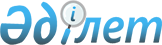 Об утверждении плана по управлению пастбищами и их использованию по Алгинскому району на 2021 годРешение Алгинского районного маслихата Актюбинской области от 23 июля 2021 года № 63
      В соответствии со статьей 6 Закона Республики Казахстан "О местном государственном управлении и самоуправлении в Республике Казахстан" и подпунктом 1) статьи 8 Закона Республики Казахстан "О пастбищах", Алгинский районный маслихат РЕШИЛ:
      1. Утвердить прилагаемый план по управлению пастбищами и их использованию по Алгинскому району на 2021 год, согласно приложению к настоящему решению.
      2. Настоящее решение вводится в действие по истечении десяти календарных дней после дня его первого официального опубликования. План по управлению пастбищами и их использованию по Алгинскому району на 2021 год 
Общие сведения
      План по управлению пастбищами и их использованию по Алгинскому району на 2021 год (далее - План) разработан в соответствии с Законом Республики Казахстан от 23 января 2001 года "О местном государственном управлении и самоуправлении в Республике Казахстан", Законом от 20 февраля 2017 года "О пастбищах", Приказом заместителя Премьер-Министра Республики Казахстан - Министра сельского хозяйства Республики Казахстан от 24 апреля 2017 года № 173 "Об утверждении Правил рационального использования пастбищ" (зарегистрированным в Реестре государственной регистрации нормативных правовых актов № 15090), приказом Министра сельского хозяйства Республики Казахстан от 14 апреля 2015 года № 3-3/332 "Об утверждении предельно допустимой нормы нагрузки на общую площадь пастбищ" (зарегистрированным в Реестре государственной регистрации нормативных правовых актов № 11064).
      План принимается в целях рационального использования пастбищ, устойчивого обеспечения потребности в кормах и предотвращения процессов деградации пастбищ и учитываются традиции выпаса сельскохозяйственных животных.
      В составе плана по управлению пастбищами и их использованию:
      1) схему (карту) расположения пастбищ на территории административно-территориальной единицы в разрезе категорий земель, собственников земельных участков и землепользователей на основании правоустанавливающих документов; (приложение 1-13)
      2) приемлемые схемы пастбищеоборотов; (приложение 14)
      3) карту с обозначением внешних и внутренних границ и площадей пастбищ, в том числе сезонных, объектов пастбищной инфраструктуры; (приложение 15-27)
      4) схему размещения поголовья сельскохозяйственных животных на отгонных пастбищах физических и (или) юридических лиц, не обеспеченных пастбищами, расположенными при городе районного значения, поселке, селе, сельском округе; (приложение 28-40)
      5) схему доступа пастбище пользователей к водоисточникам (озерам, рекам, прудам, копаням, оросительным или обводнительным каналам, трубчатым или шахтным колодцам), составленную согласно норме потребления воды; (приложение 41-53)
      6) схему перераспределения пастбищ для размещения поголовья сельскохозяйственных животных физических и (или) юридических лиц, у которых отсутствуют пастбища, и перемещения его на предоставляемые пастбища; (приложение 54-66)
      7) календарный график по использованию пастбищ, устанавливающий сезонные маршруты выпаса и передвижения сельскохозяйственных животных; (приложение 67)
      8) иные требования, необходимые для рационального использования пастбищ на соответствующей административно-территориальной единице.
      Информация по всем категориям земель района (приложение 68)
      Информация по ветеринарно-санитарным объектам на территории района (приложение 69)
      План принят с учетом сведений о состоянии геоботанического обследования пастбищ, сведений о ветеринарно-санитарных объектах, данных о численности поголовья сельскохозяйственных животных с указанием их владельцев - пастбище пользователей, физических и (или) юридических лиц, данных о количестве гуртов, отар, табунов, сформированных по видам и половозрастным группам сельскохозяйственных животных, сведений о формировании поголовья сельскохозяйственных животных для выпаса на отгонных пастбищах, особенностей выпаса сельскохозяйственных животных на культурных и аридных пастбищах, сведений о сервитутах для прогона скота и иных данных, предоставленных государственными органами, физическими и (или) юридическими лицами.
      Район является одним из агропромышленных регионов области, обладающий потенциалом земельных ресурсов.
      Основным направлением развития экономики Алгинского района является сельскохозяйственное производство и его составляющие животноводство и растениеводство. В районе развито мясное и молочное скотоводство.
      Составляющей устойчивого развития отрасли является рациональное использование земель сельскохозяйственного значения.
      Рациональное использование земель сельскохозяйственного назначения - это обеспечение собственниками земельных участков и землепользователями в процессе производства сельскохозяйственной продукции максимального эффекта в осуществлении целей землепользования с учетом охраны земель и оптимального взаимодействия с природными факторами, способами, не приводящими к существенному снижению плодородия почв и мелиоративного состояния земель.
      Главной задачей для пастбище пользователей является эффективное использование пастбищ без их деградации.
      В связи с этим, акиматом Алгинского района, акиматами сельских округов разработан План по управлению пастбищами и их использованию на 2021 год, схемы пастбищеоборотов для сельскохозяйственных формирований и населения, что позволит обеспечить потребность в кормах и предотвратить процесс деградации пастбищ.
      Алгинский район создан в 1933 году. Расположен у реки Илек в северо-западной части Актюбинской области. На севере граничит с Актюбинским районом, на северо-западе район граничит с Мартукским и Кобдинским районами, на северо- востоке с Каргалинским, на юге с Мугалжарским и на юго-западе с землями Темирского района, на востоке с Хромтауским районом.
      По администиративно-территориальному делению Алгинский район разделен на 12 сельских округов и городской округ, состоящих из 30 сельских населенных пунктов и города Алга. Административным центром района является г.Алга. Расстояние от районного до областного центра г.Актобе составляют 40 км. Связь с областным центром осуществляется по автомобильной дороге республиканского значения "Актобе-Атырау" граница РФ и по железной дороге. В структуре народного хозяйства преобладающее место занимает сельское хозяйство. Территория района
      По состоянию на 1 января 2021 года земельный фонд Алгинского района составляет 750672 га в.т.ч земли используемые землевладельцами других районов 19429 га, земли используемые землепользователями и землевладельцами Алгинского района 731268 га.
      - земли сельскохозяйственного назначения – 532 тыс. га
      из них пастбища района составляют- 386 тыс. га.
      По размещению природно-хозяйственных зон Актюбинской области подразделяют на 4 зоны, Алгинский район находится во второй зоне. Ведущими отраслями сельского хозяйства этой зоны являются животноводство и земледелие. Основное направление района мясомолочное животноводство с хорошо развитым кормовым и зерновым хозяйством. В системе земледелия возделываются пшеница, ячмень, просо,овес, масличные культуры, многолетние и однолетние кормовые травы для обеспечения животноводства грубыми и сочными кормами. На землях сельскохозяйственного назначения, с интенсивным развитием животноводства увеличивается использование пастбищных угодий.
      Площадь пастбищ на землях сельскохозяйственного назначения, закрепленных за сельскохозяйственными агроформированиями на 2020 года составила 376 тыс.га.
      Содержание скота в районе полустойловое. Пастбищный период начинается в середины апреля - начале мая и заканчивается в конце октября-начале ноября. Зимнее содержание скота стойловое. Корма на стойловый период заготавливаются с природных сенокосов и косимых пастбищ, с участков коренного улучшения, а так же отходов зернового хозяйства и кормовых травяных посевов. Схема (карта) расположения пастбищ на территории города Алга в разрезе категорий земель, собственников земельных участков и землепользователей на основании правоустанавливающих документов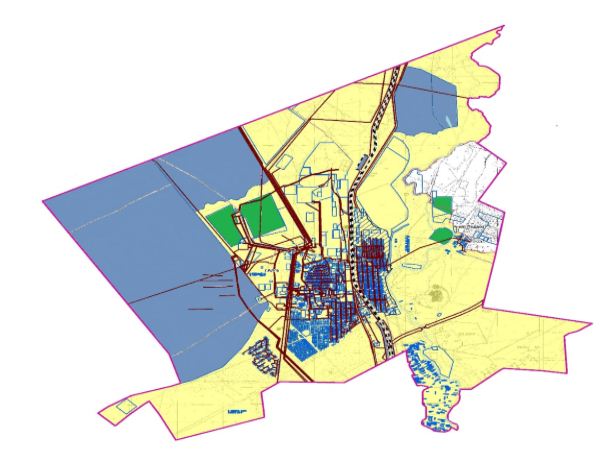 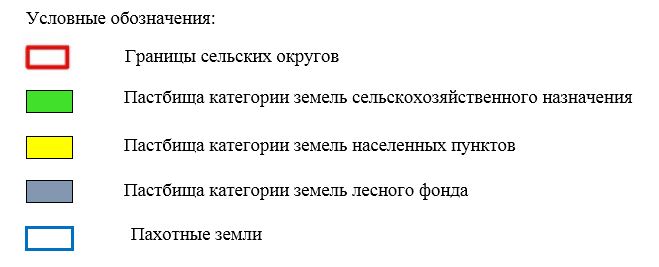  Список собственников и землепользователей земельных участков, прилагаемый к схеме (карте) расположения пастбищ на территории города Алга
      Таблица № 1 Схема (карта) расположения пастбищ на территории Бестамакского сельского округа в разрезе категорий земель, собственников земельных участков и землепользователей на основании правоустанавливающих документов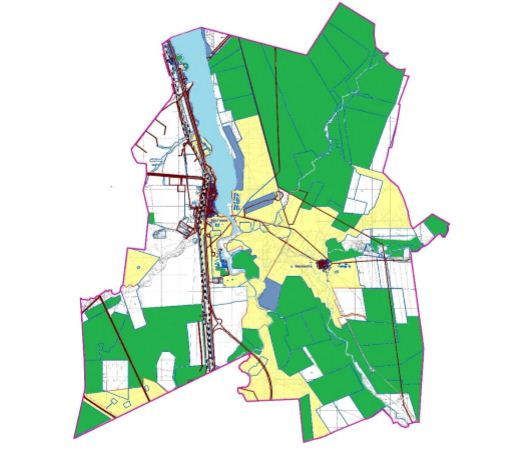 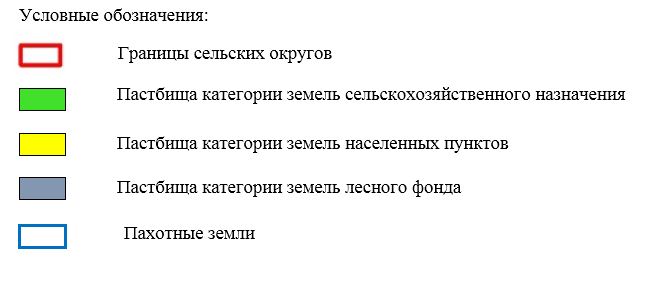  Список собственников и землепользователей земельных участков, прилагаемый к схеме (карте) расположения пастбищ на территории Бестамакского сельского округа
      Таблица № 1. Схема (карта) расположения пастбищ на территории Бескоспинского сельского округа в разрезе категорий земель, собственников земельных участков и землепользователей на основании правоустанавливающих документов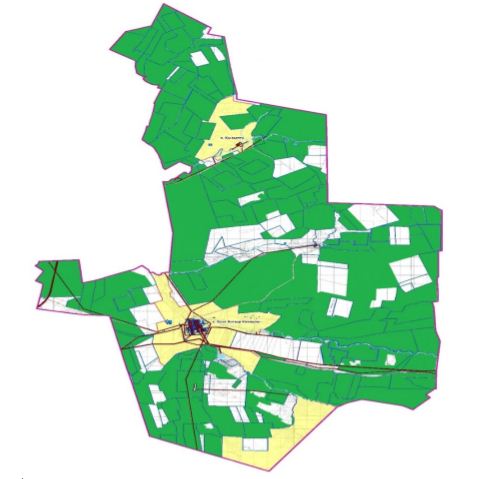 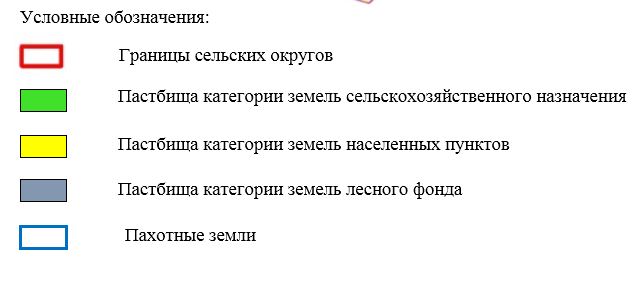  Список собственников и землепользователей земельных участков, прилагаемый к схеме (карте) расположения пастбищ на территории Бескоспинского сельского округа
      Таблица № 1. Схема (карта) расположения пастбищ на территории Акайского сельского округа в разрезе категорий земель, собственников земельных участков и землепользователей на основании правоустанавливающих документов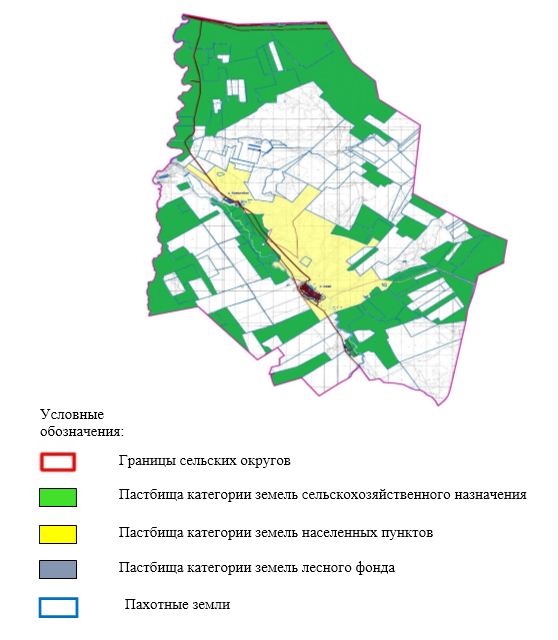  Список собственников и землепользователей земельных участков, прилагаемый к схеме (карте) расположения пастбищ на территории Акайского сельского округа
      Таблица № 1. Схема (карта) расположения пастбищ на территории Каракудукского сельского округа в разрезе категорий земель, собственников земельных участков и землепользователей на основании правоустанавливающих документов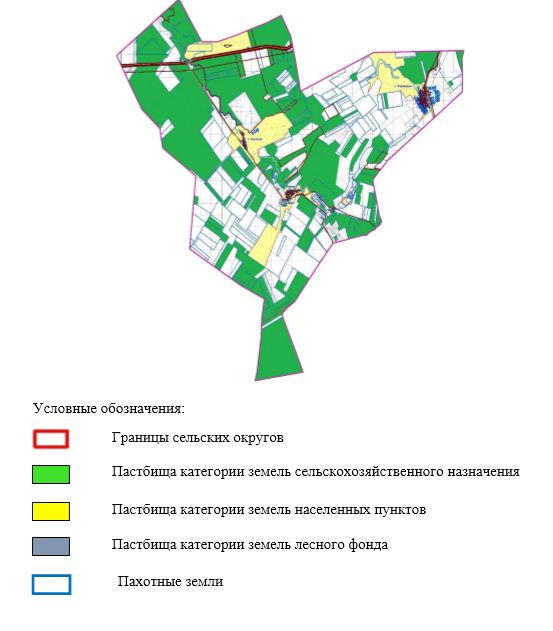  Список собственников и землепользователей земельных участков, прилагаемый к схеме (карте) расположения пастбищ на территории Каракудукского сельского округа
      Таблица № 1 Схема (карта) расположения пастбищ на территории Карахобдинского сельского округа в разрезе категорий земель, собственников земельных участков и землепользователей на основании правоустанавливающих документов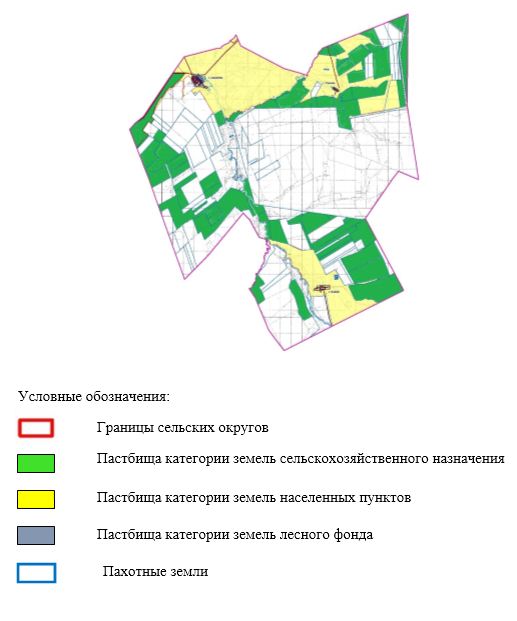  Список собственников и землепользователей земельных участков, прилагаемый к схеме (карте) расположения пастбищ на территории Карахобдинского сельского округа
      Таблица № 1 Схема (карта) расположения пастбищ на территории Карабулакского сельского округа в разрезе категорий земель, собственников земельных участков и землепользователей на основании правоустанавливающих документов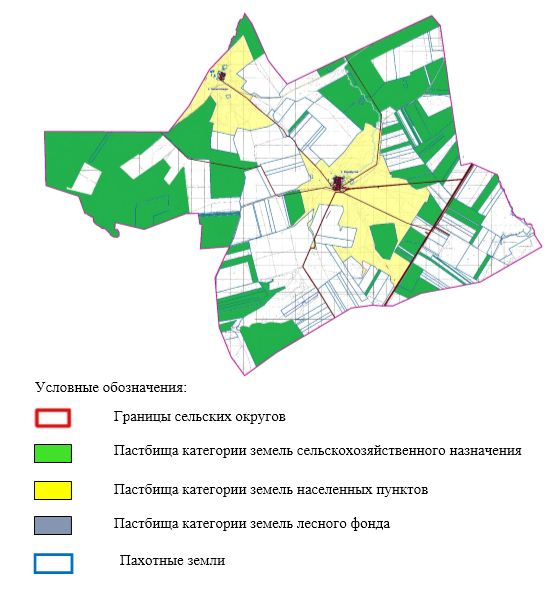  Список собственников и землепользователей земельных участков, прилагаемый к схеме (карте) расположения пастбищ на территории Карабулакского сельского округа
      Таблица № 1 Схема (карта) расположения пастбищ на территории Карагашского сельского округа в разрезе категорий земель, собственников земельных участков и землепользователей на основании правоустанавливающих документов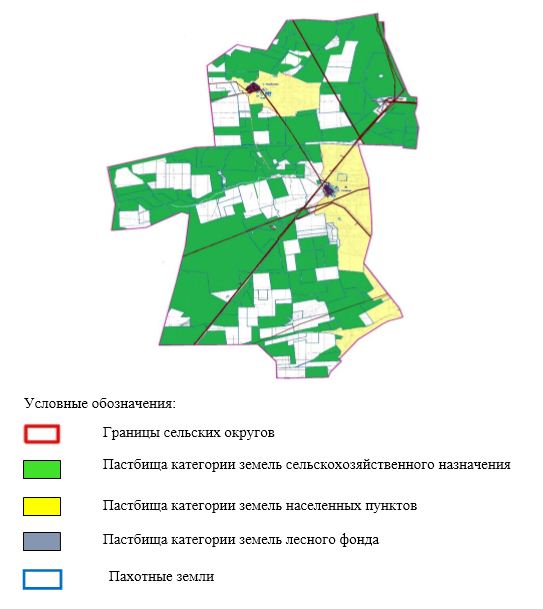  Список собственников и землепользователей земельных участков, прилагаемый к схеме (карте) расположения пастбищ на территории Карагашского сельского округа
      Таблица № 1 Схема (карта) расположения пастбищ на территории Тамдинского сельского округа в разрезе категорий земель, собственников земельных участков и землепользователей на основании правоустанавливающих документов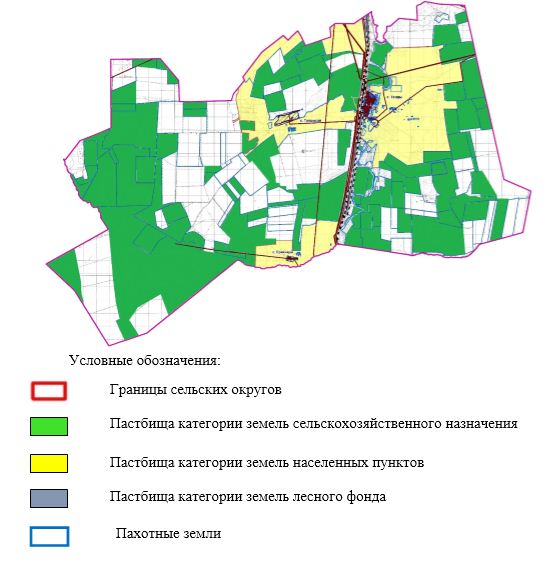  Список собственников и землепользователей земельных участков, прилагаемый к схеме (карте) расположения пастбищ на территории Тамдинского сельского округа
      Таблица № 1 Схема (карта) расположения пастбищ на территории Токмансайского сельского округа в разрезе категорий земель, собственников земельных участков и землепользователей на основании правоустанавливающих документов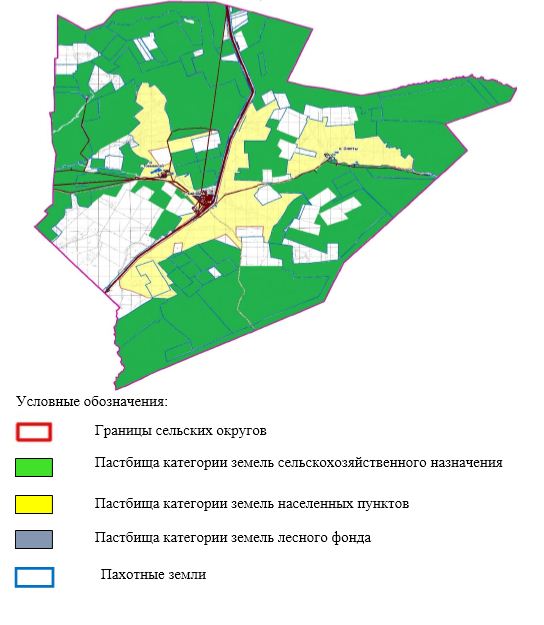  Список собственников и землепользователей земельных участков, прилагаемый к схеме (карте) расположения пастбищ на территории Томансайского сельского округа
      Таблица № 1 Схема (карта) расположения пастбищ на территории Сарыхобдинского сельского округа в разрезе категорий земель, собственников земельных участков и землепользователей на основании правоустанавливающих документов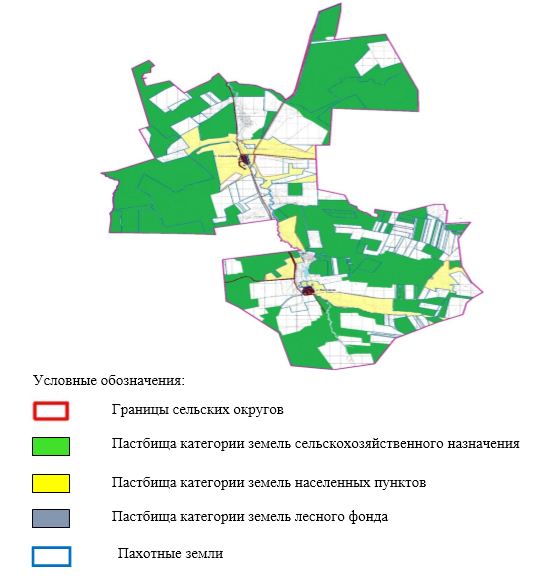  Список собственников и землепользователей земельных участков, прилагаемый к схеме (карте) расположения пастбищ на территории Сарыхобдинского сельского округа
      Таблица № 1 Схема (карта) расположения пастбищ на территории Маржанбулакского сельского округа в разрезе категорий земель, собственников земельных участков и землепользователей на основании правоустанавливающих документов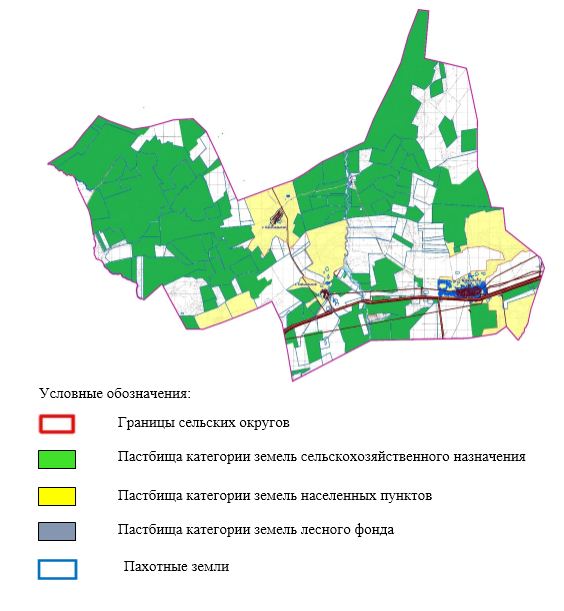  Список собственников и землепользователей земельных участков, прилагаемый к схеме (карте) расположения пастбищ на территории Маржанбулакского сельского округа
      Таблица № 1 Схема (карта) расположения пастбищ на территории Ушкудукского сельского округа в разрезе категорий земель, собственников земельных участков и землепользователей на основании правоустанавливающих документов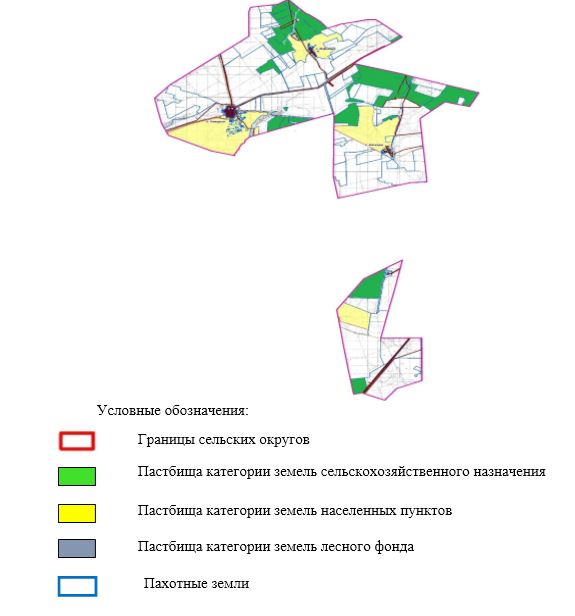  Список собственников и землепользователей земельных участков, прилагаемый к схеме (карте) расположения пастбищ на территории Ушкудыкского сельского округа
      Таблица № 1. Приемлемые схемы пастбищеоборотов Схема пастбищеоборотов, приемлемая для Алгинского района
      Примечание: 1, 2, 3, 4 - очередность использования загонов в году. Карта с обозначением внешних и внутренних границ и площадей пастбищ,в том числе сезонных, объектов пастбищной инфраструктуры в границах города Алга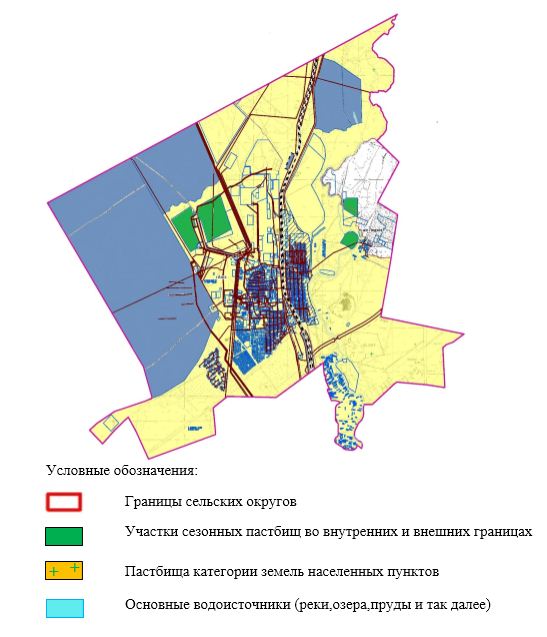  Карта с обозначением внешних и внутренних границ и площадей пастбищ, в том числе сезонных, объектов пастбищной инфраструктуры в границах Бестамакского сельского округа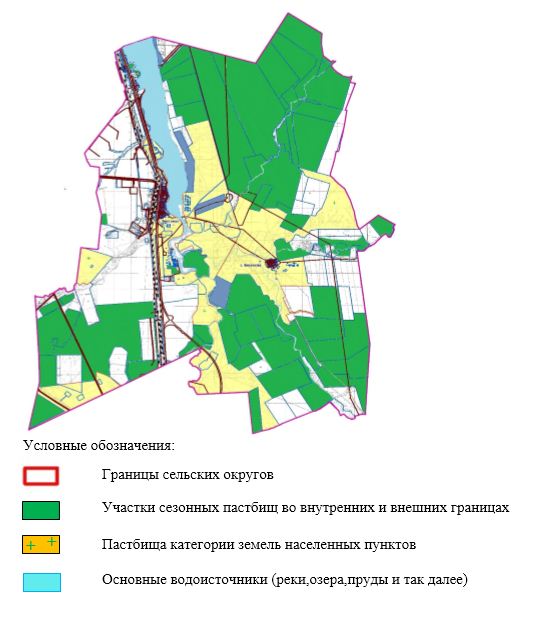  Карта с обозначением внешних и внутренних границ и площадей пастбищ, в том числе сезонных, объектов пастбищной инфраструктуры в границах Бескоспинского сельского округа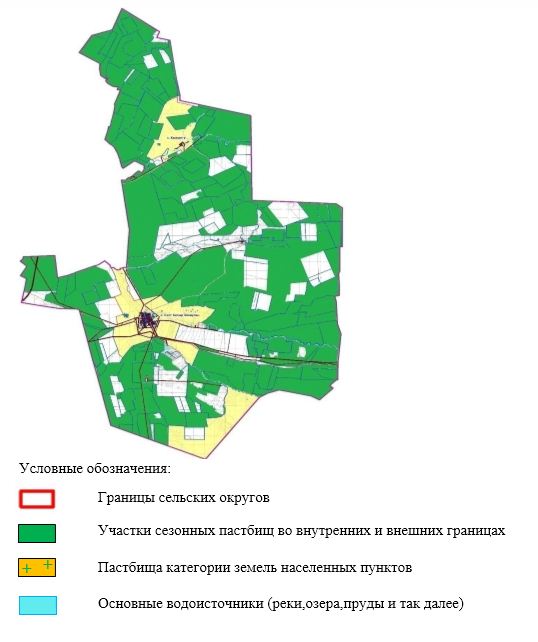  Карта с обозначением внешних и внутренних границ и площадей пастбищ, в том числе сезонных, объектов пастбищной инфраструктуры в границах Акайского сельского округа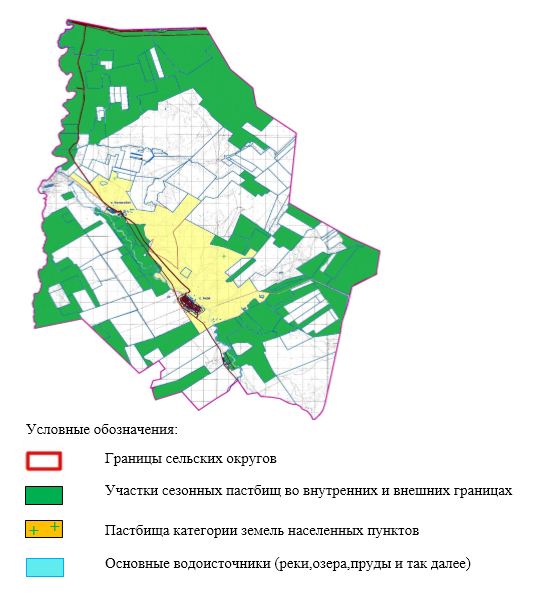  Карта с обозначением внешних и внутренних границ и площадей пастбищ, в том числе сезонных, объектов пастбищной инфраструктуры в границах Каракудыкского сельского округа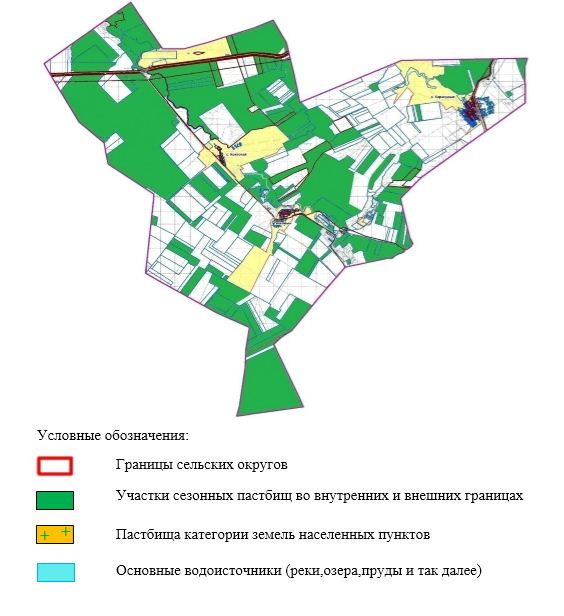  Карта с обозначением внешних и внутренних границ и площадей пастбищ, в том числе сезонных, объектов пастбищной инфраструктуры в границах Карахобдинского сельского округа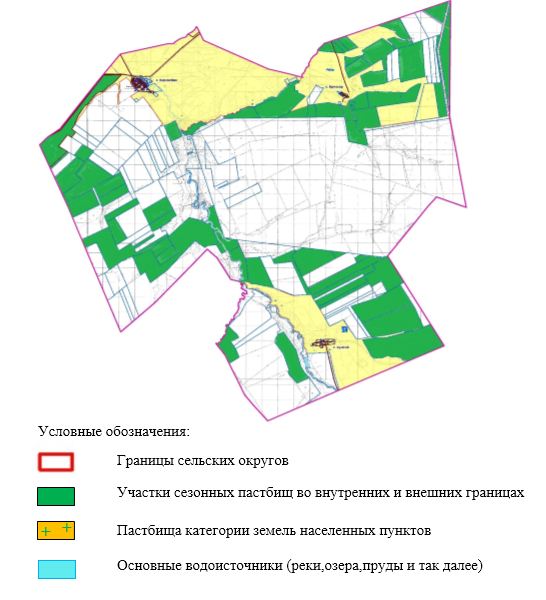  Карта с обозначением внешних и внутренних границ и площадей пастбищ, в том числе сезонных, объектов пастбищной инфраструктуры в границах Карабулакского сельского округа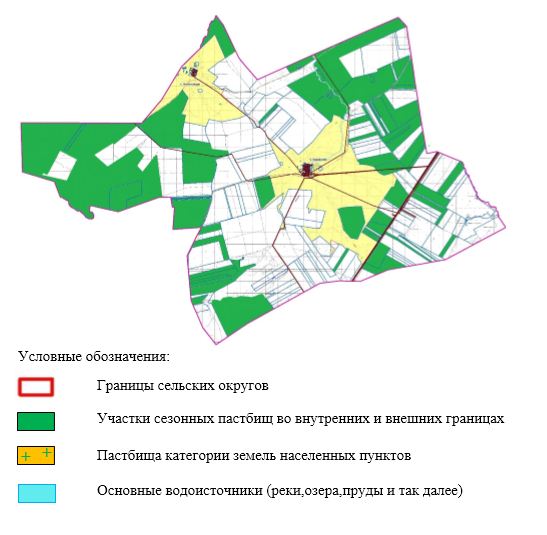  Карта с обозначением внешних и внутренних границ и площадей пастбищ, в том числе сезонных, объектов пастбищной инфраструктуры в границах Карагашского сельского округа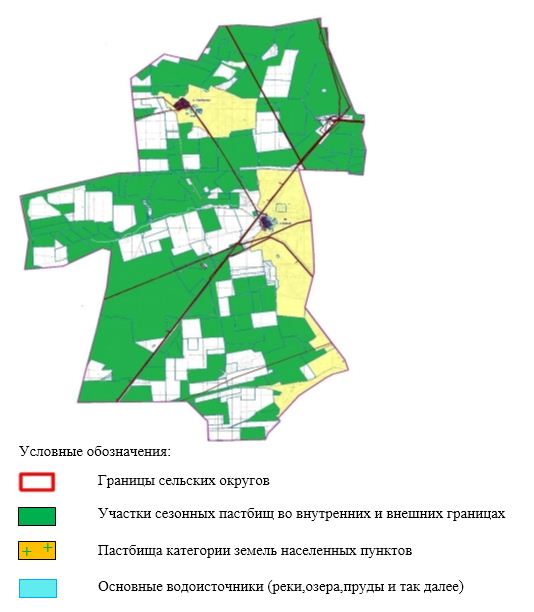  Карта с обозначением внешних и внутренних границ и площадей пастбищ, в том числе сезонных, объектов пастбищной инфраструктуры в границах Тамдинского сельского округа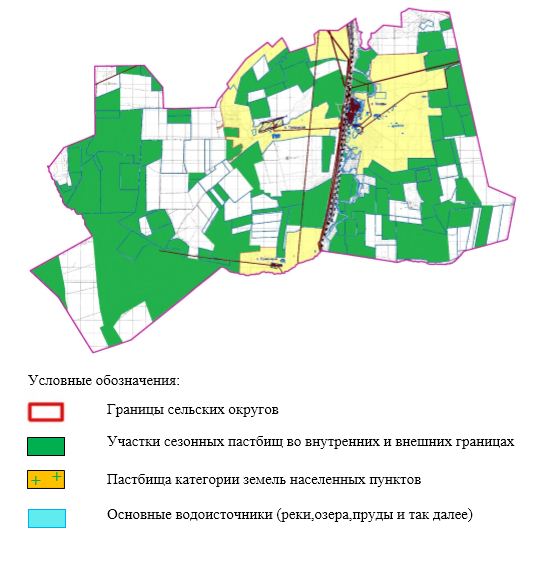  Карта с обозначением внешних и внутренних границ и площадей пастбищ, в том числе сезонных, объектов пастбищной инфраструктуры в границах Токмансайского сельского округа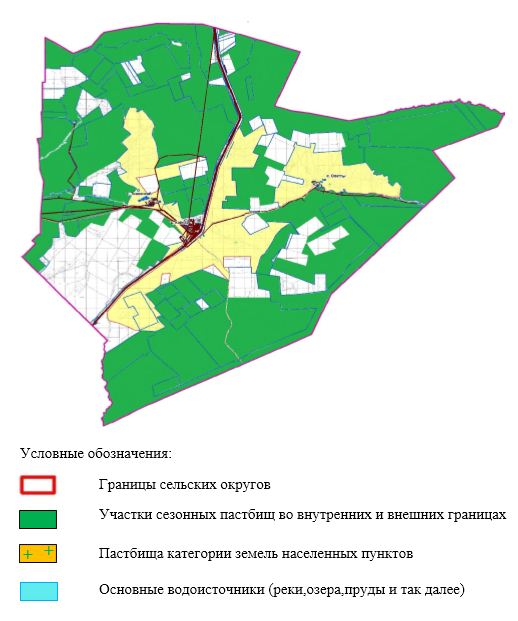  Карта с обозначением внешних и внутренних границ и площадей пастбищ, в том числе сезонных, объектов пастбищной инфраструктуры в границах Сарыхобдинского сельского округа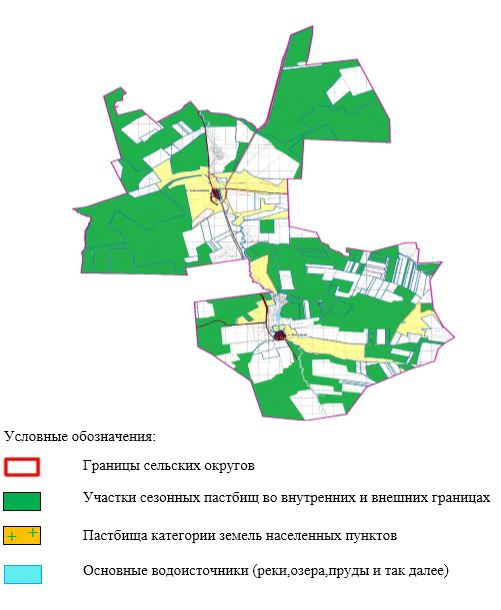  Карта с обозначением внешних и внутренних границ и площадей пастбищ, в том числе сезонных, объектов пастбищной инфраструктуры в границах Маржанбулакского сельского округа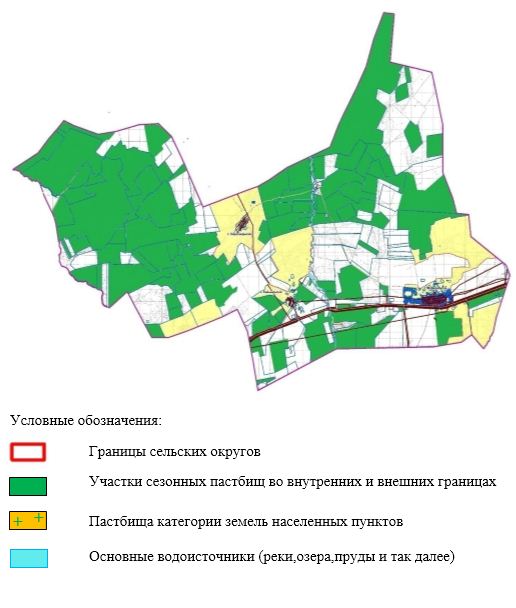  Карта с обозначением внешних и внутренних границ и площадей пастбищ, в том числе сезонных, объектов пастбищной инфраструктуры в границах Ушкудыкского сельского округа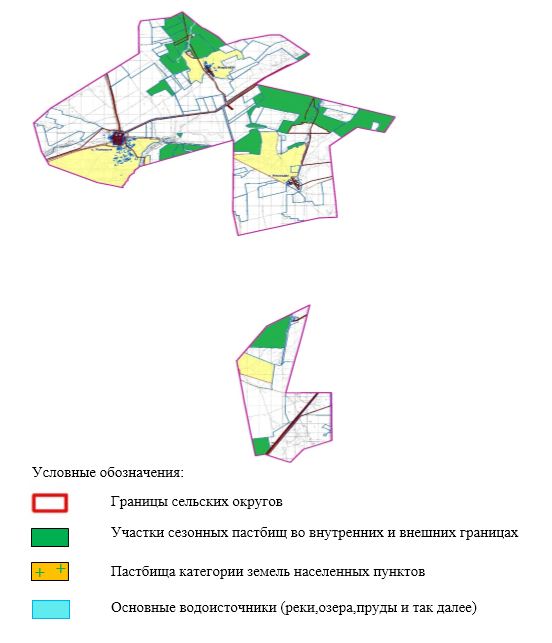  Схема внешних и внутренних границ и площадей пастбищ, объектов пастбищной инфраструктуры города Алга в границах отгонных земельных участков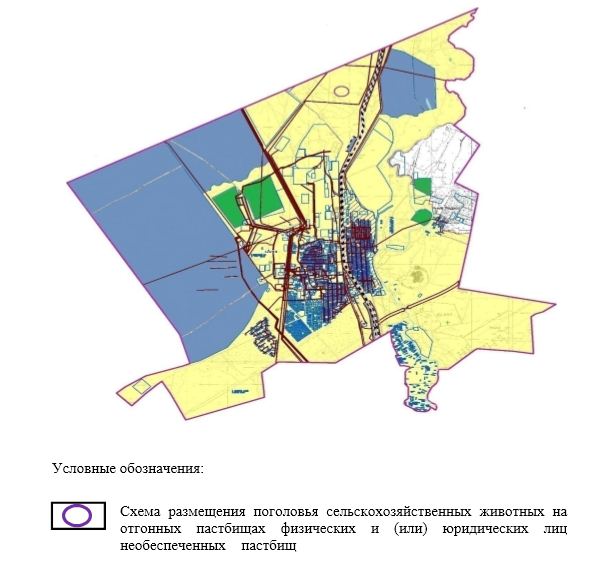  Схема внешних и внутренних границ и площадей пастбищ, объектов пастбищной инфраструктуры Бестамакского сельского округа в границах отгонных земельных участков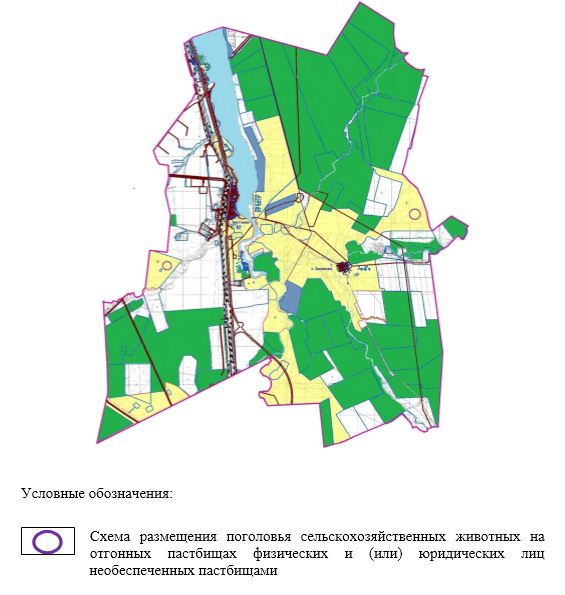  Схема внешних и внутренних границ и площадей пастбищ, объектов пастбищной инфраструктуры Бескоспинского сельского округа в границах отгонных земельных участков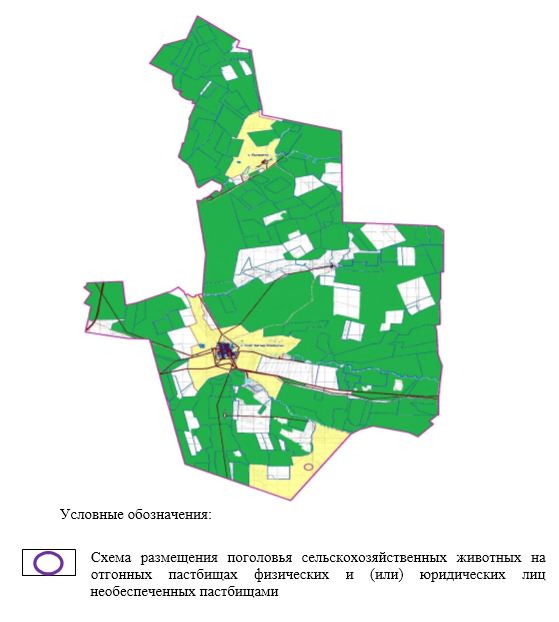  Схема внешних и внутренних границ и площадей пастбищ, объектов пастбищной инфраструктуры Акайского сельского округа в границах отгонных земельных участков 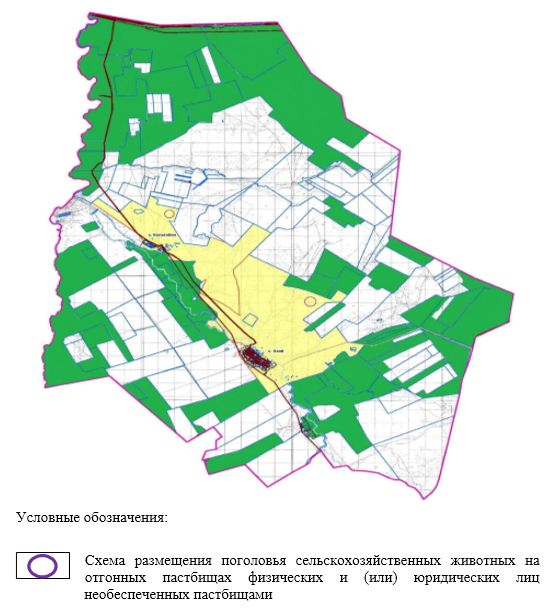  Схема внешних и внутренних границ и площадей пастбищ, объектов пастбищной инфраструктуры Каракудыкского сельского округа в границах отгонных земельных участков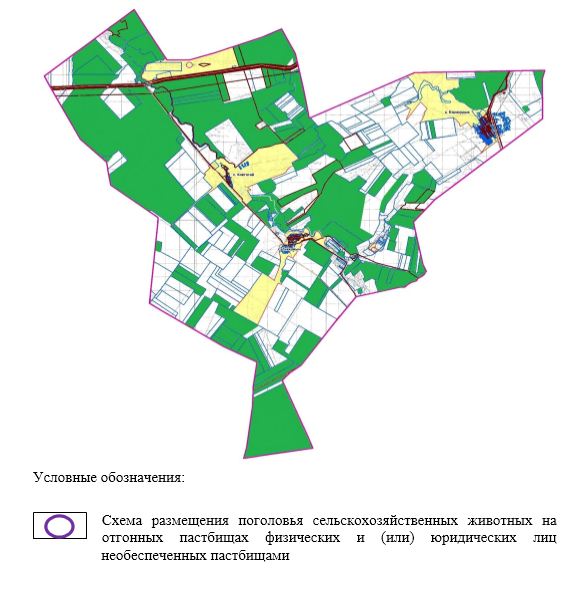  Схема внешних и внутренних границ и площадей пастбищ, объектов пастбищной инфраструктуры Карахобдинского сельского округа в границах отгонных земельных участков 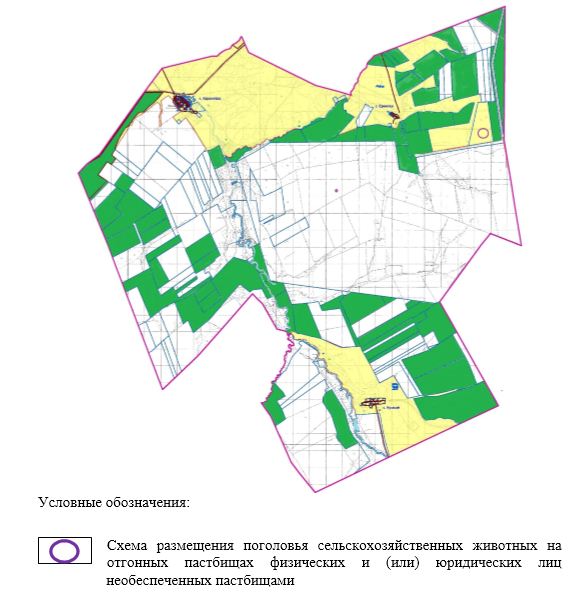  Схема внешних и внутренних границ и площадей пастбищ, объектов пастбищной инфраструктуры Карабулакского сельского округа в границах отгонных земельных участков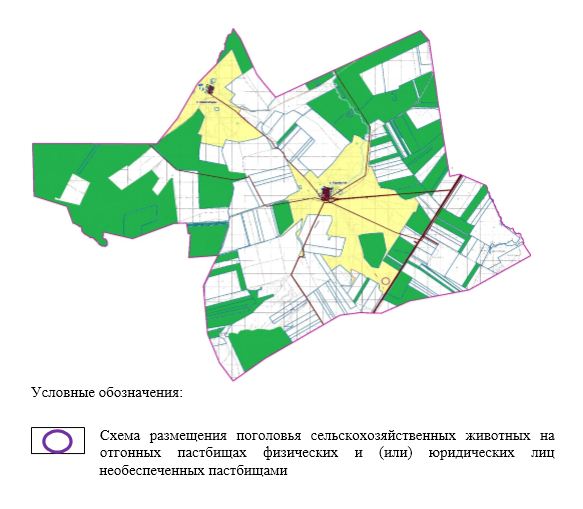  Схема внешних и внутренних границ и площадей пастбищ, объектов пастбищной инфраструктуры Карагашского сельского округа в границах отгонных земельных участков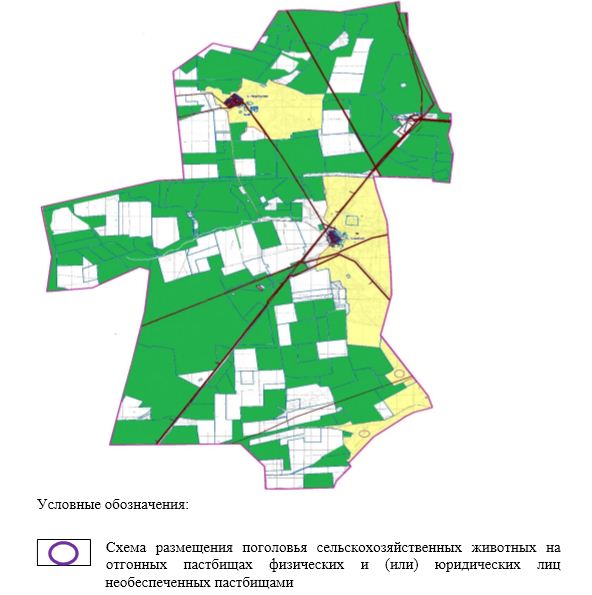  Схема внешних и внутренних границ и площадей пастбищ, объектов пастбищной инфраструктуры Тамдинского сельского округа в границах отгонных земельных участков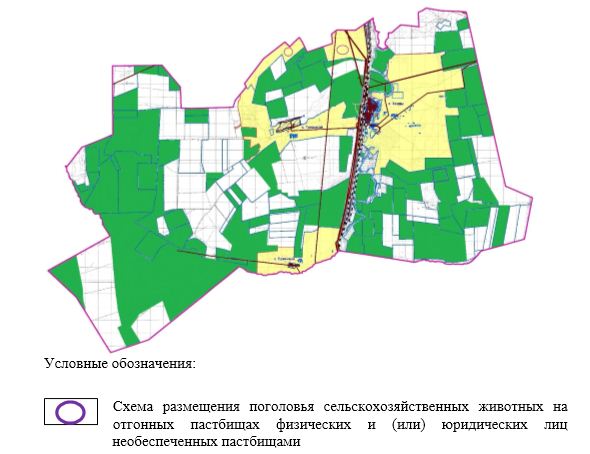  Схема внешних и внутренних границ и площадей пастбищ, объектов пастбищной инфраструктуры Токмансайского сельского округа в границах отгонных земельных участков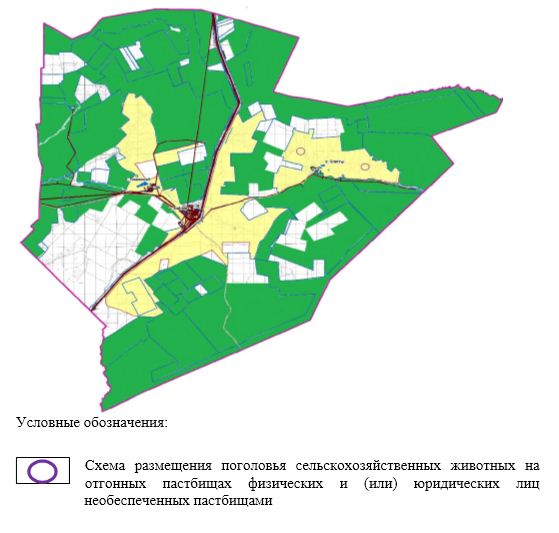  Схема внешних и внутренних границ и площадей пастбищ, объектов пастбищной инфраструктуры Сарыхобдинского сельского округа в границах отгонных земельных участков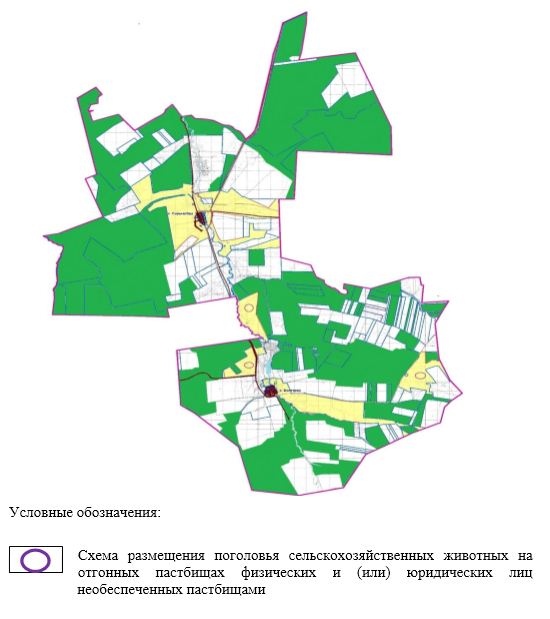  Схема внешних и внутренних границ и площадей пастбищ, объектов пастбищной инфраструктуры Маржанбулакского сельского округа в границах отгонных земельных участков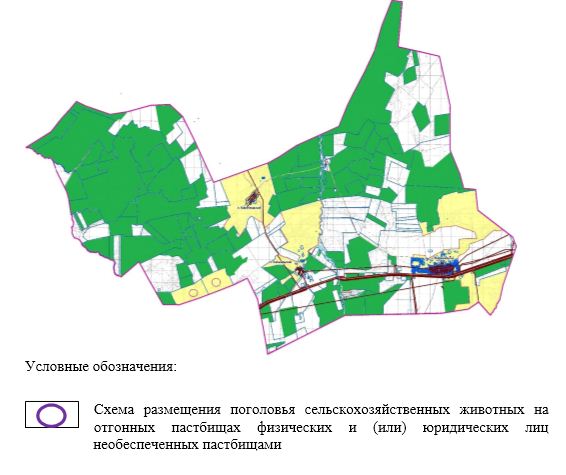  Схема внешних и внутренних границ и площадей пастбищ, объектов пастбищной инфраструктуры Ушкудыкского сельского округа в границах отгонных земельных участков 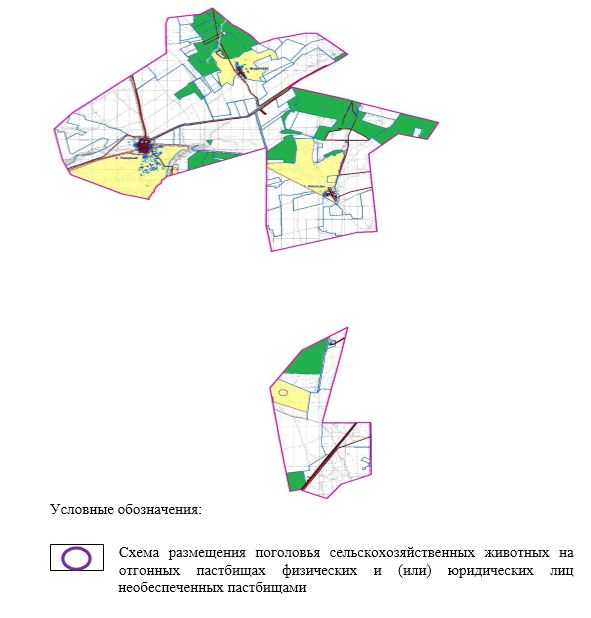  Схема доступа пастбищепользователей к водоисточникам в границах города Алга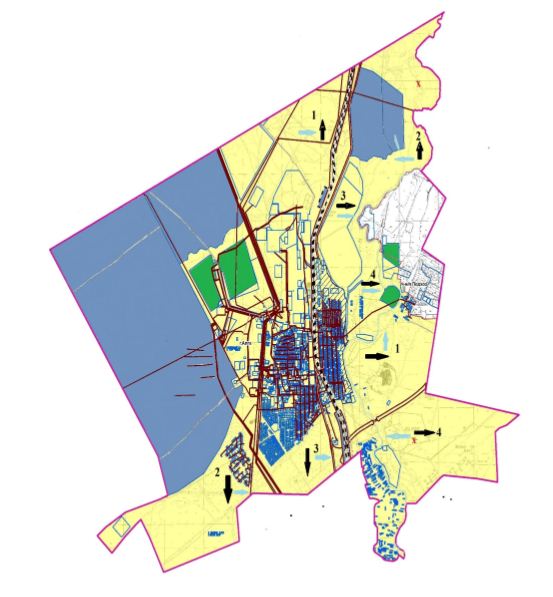 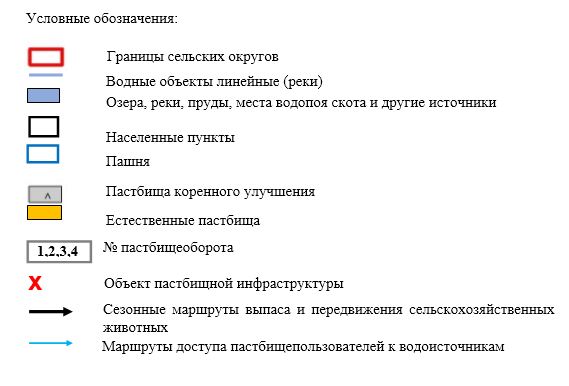  Схема доступа пастбищепользователей к водоисточникам в границах Бестамакского сельского округа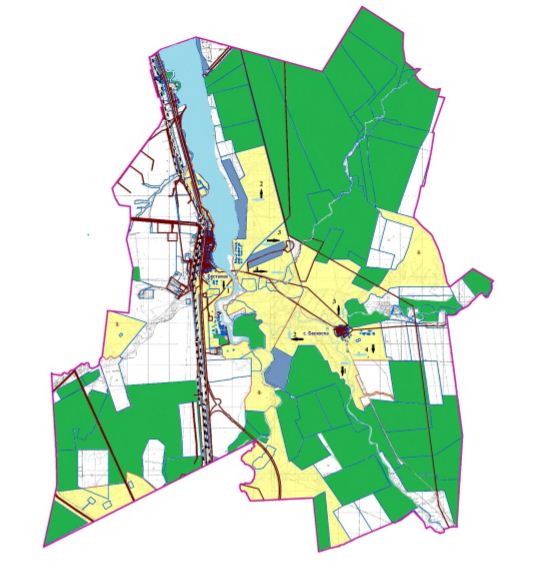 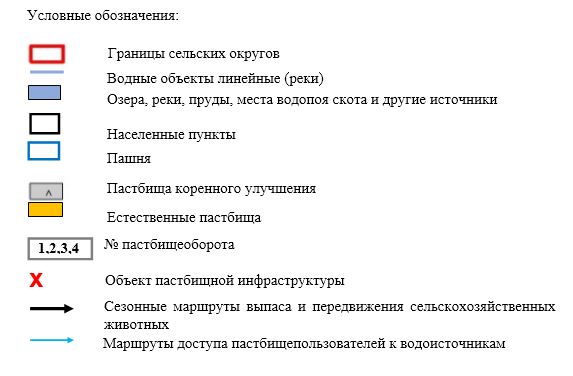  Схема доступа пастбищепользователей к водоисточникам в границах Бескоспинского сельского округа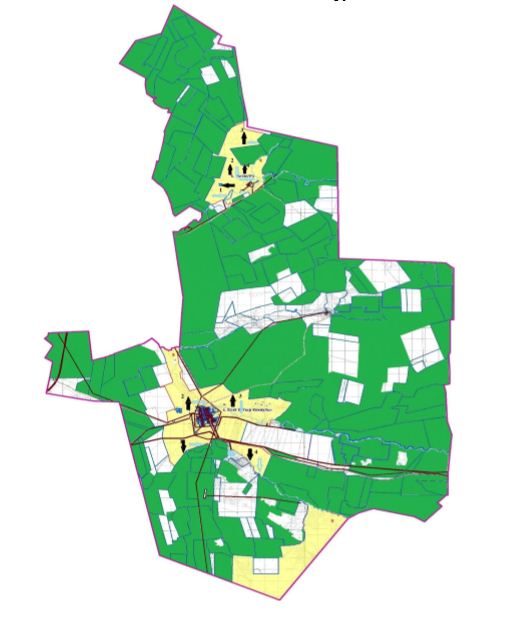 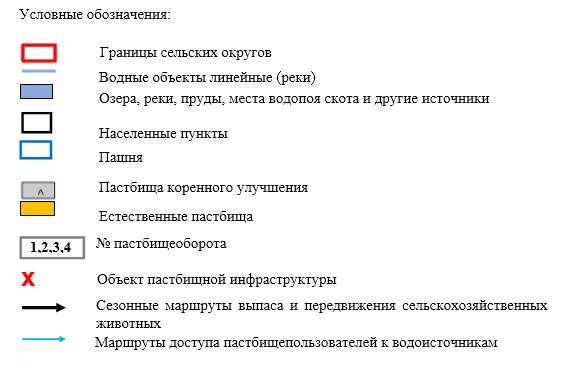  Схема доступа пастбищепользователей к водоисточникам в границах Акайского сельского округа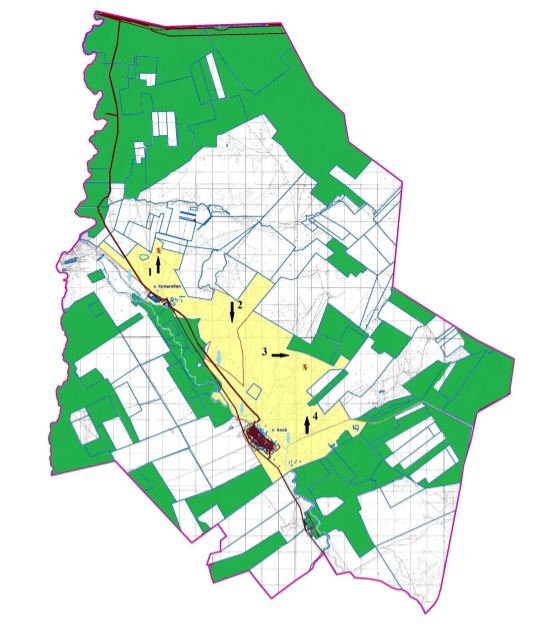 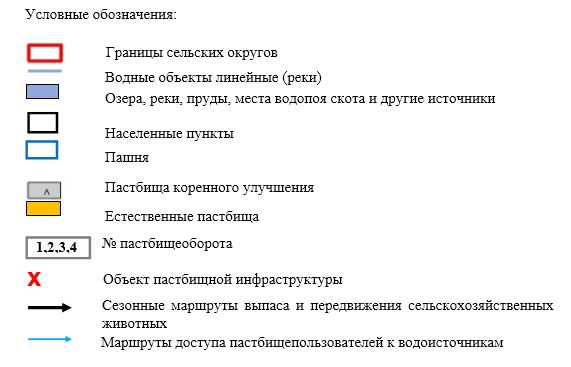  Схема доступа пастбищепользователей к водоисточникам в границах Каракудыкского сельского округа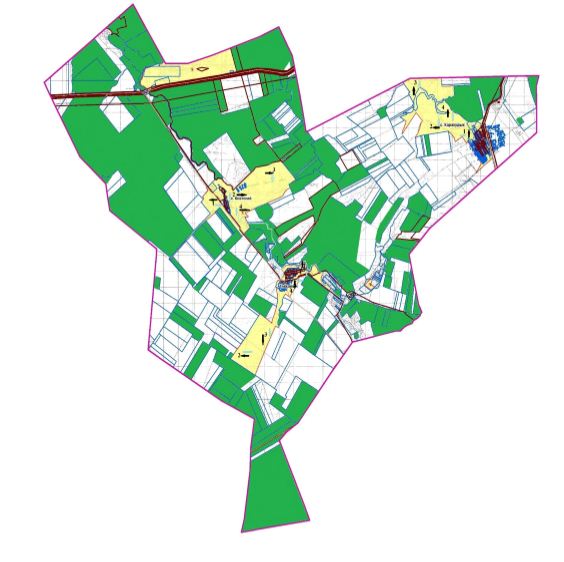 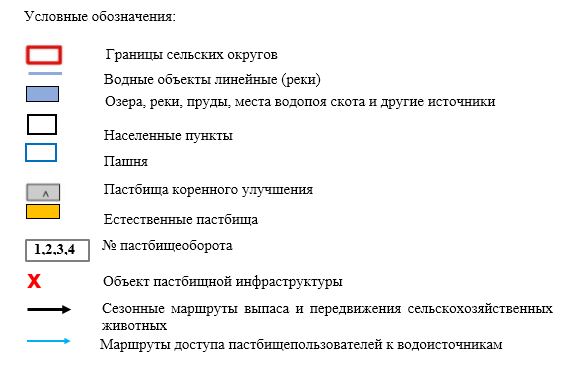  Схема доступа пастбищепользователей к водоисточникам в границах Карахобдинского сельского округа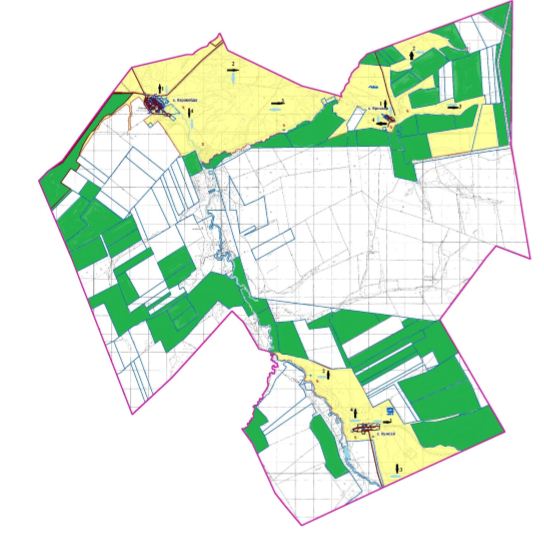 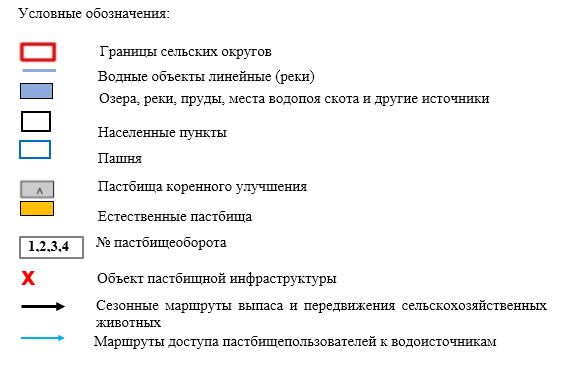  Схема доступа пастбищепользователей к водоисточникам в границах Карабулакского сельского округа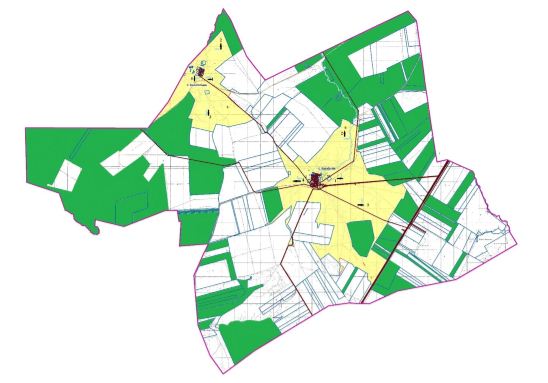 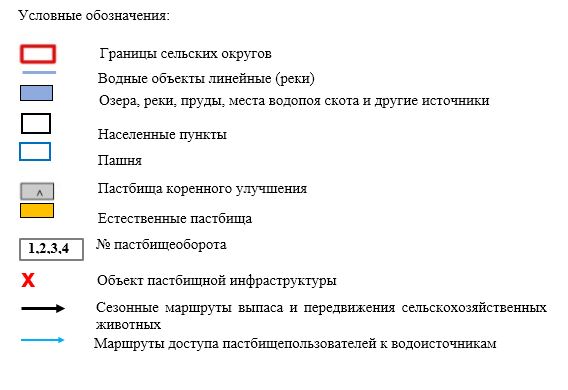  Схема доступа пастбищепользователей к водоисточникам в границах Карагашского сельского округа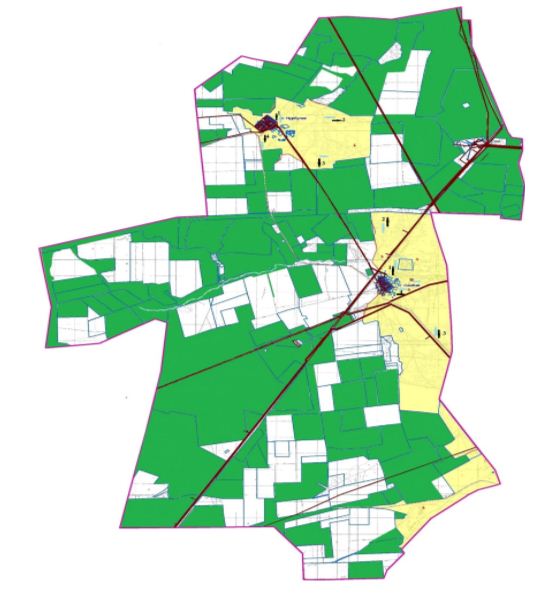 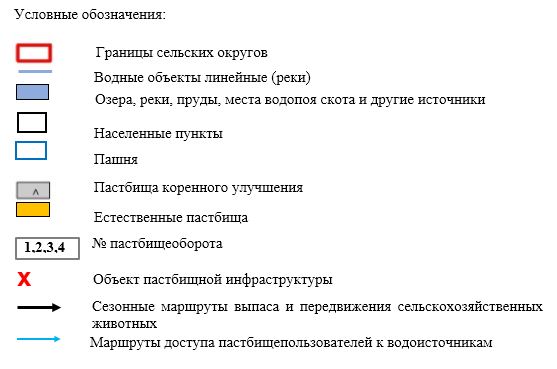  Схема доступа пастбищепользователей к водоисточникам в границах Тамдинского сельского округа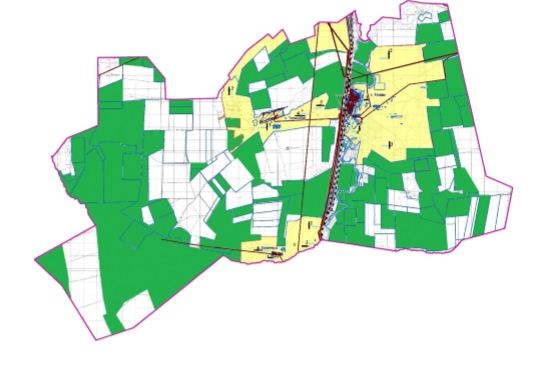 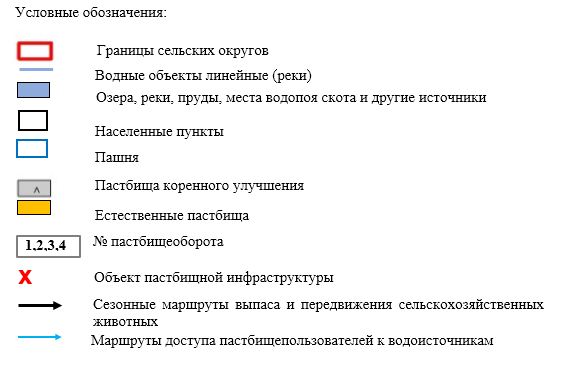  Схема доступа пастбищепользователей к водоисточникам в границах Токмансайского сельского округа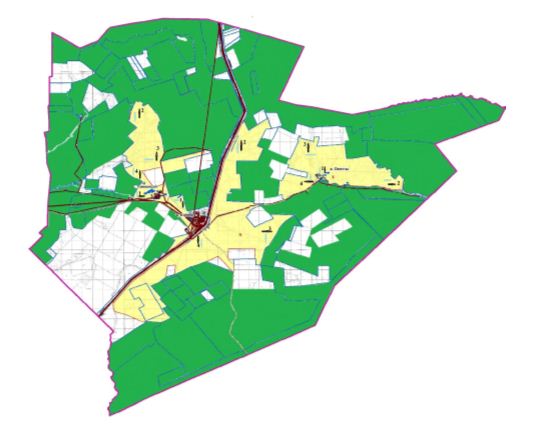 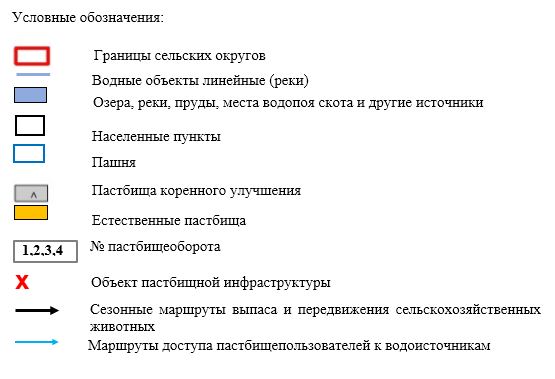  Схема доступа пастбищепользователей к водоисточникам в границах Сарыхобдинского сельского округа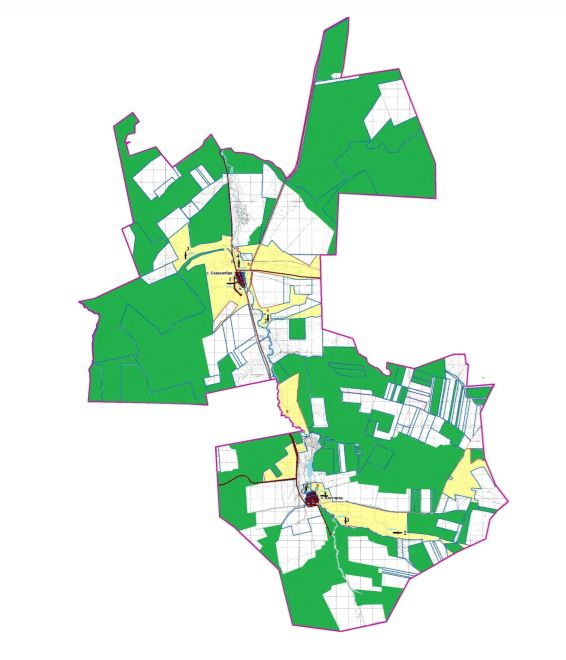 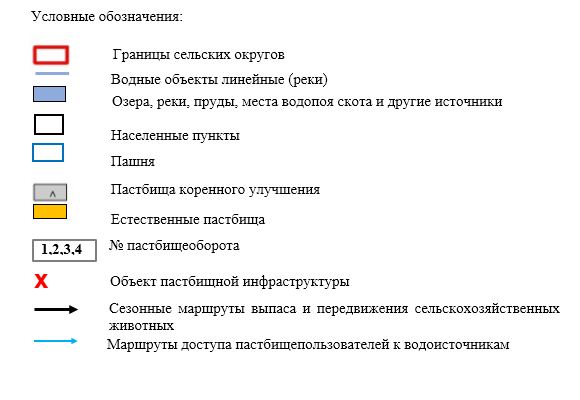  Схема доступа пастбищепользователей к водоисточникам в границах Маржанбулакского сельского округа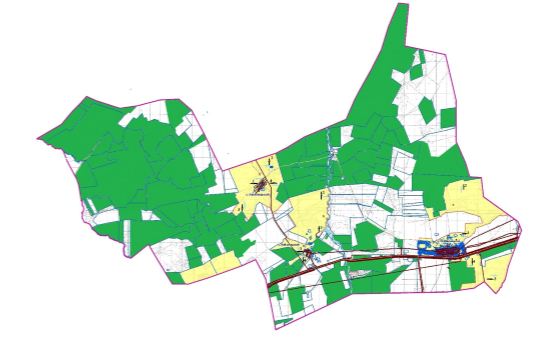 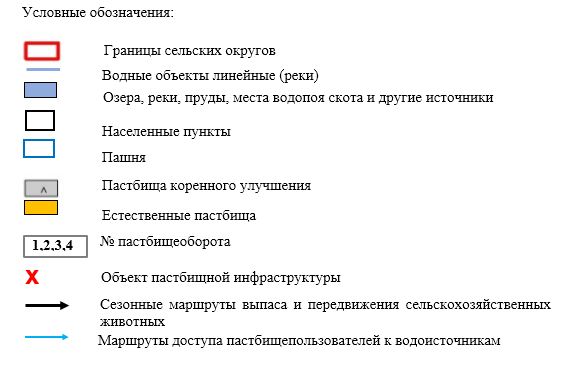  Схема доступа пастбищепользователей к водоисточникам в границах Ушкудыкского сельского округа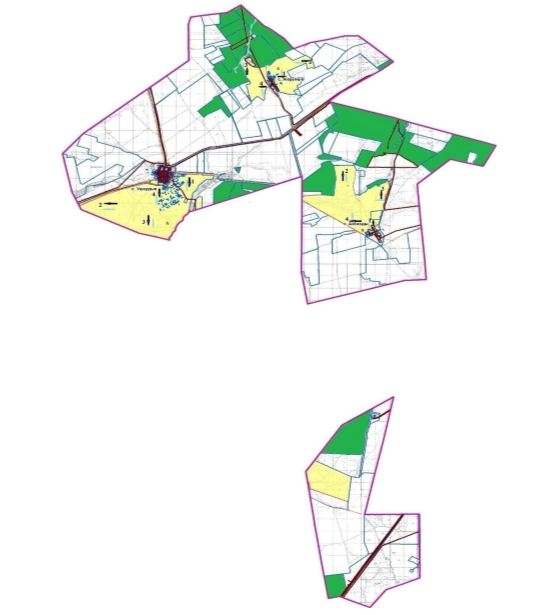 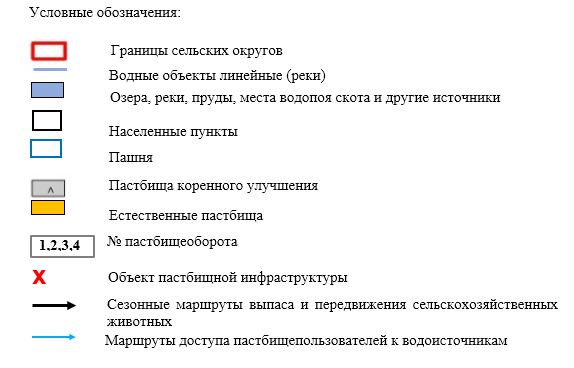  Сведения о перераспределения пастбищ для размещения поголовья сельскохозяйственных животных населения в границах города Алга Сведения о перераспределения пастбищ для размещения поголовья сельскохозяйственных животных населения в границах Бестамакского сельского округа Сведения о перераспределения пастбищ для размещения поголовья сельскохозяйственных животных населения в границах Бескоспинского сельского округа Сведения о перераспределения пастбищ для размещения поголовья сельскохозяйственных животных населения в границах Акайского сельского округа Сведения о перераспределения пастбищ для размещения поголовья сельскохозяйственных животных населения в границах Каракудыкского сельского округа Сведения о перераспределения пастбищ для размещения поголовья сельскохозяйственных животных населения в границах Карахобдинского сельского округа Сведения о перераспределения пастбищ для размещения поголовья сельскохозяйственных животных населения в границах Карабулакского сельского округа Сведения о перераспределения пастбищ для размещения поголовья сельскохозяйственных животных населения в границах Карагашского сельского округа Сведения о перераспределения пастбищ для размещения поголовья сельскохозяйственных животных населения в границах Тамдинского сельского округа Сведения о перераспределения пастбищ для размещения поголовья сельскохозяйственных животных населения в границах Токмансайского сельского округа Сведения о перераспределения пастбищ для размещения поголовья сельскохозяйственных животных населения в границах Сарыхобдинского сельского округа Сведения о перераспределения пастбищ для размещения поголовья сельскохозяйственных животных населения в границах Маржанбулакского сельского округа Сведения о перераспределения пастбищ для размещения поголовья сельскохозяйственных животных населения в границах Ушкудыкского сельского округа Календарный график по использованию пастбищ, устанавливающий сезонные маршруты выпаса и передвижения сельскохозяйственных животных
      Примечание: расшифровка аббревиатур:
      ВЛС – весенне-летний сезон;
      ЛОС – летне-осенний сезон;
      ЛС – летний сезон;
      ОЗ – отдыхающий загон. Информация по всем категориям земель района Ветеринарно-санитарные объекты на территории Алгинского района
					© 2012. РГП на ПХВ «Институт законодательства и правовой информации Республики Казахстан» Министерства юстиции Республики Казахстан
				
      Секретарь Алгинского 
районного маслихата 

М. Тулеуов
Приложение к решению Алгинского районного маслихата от 23 июля 2021 года № 63Приложение 1 к Плану по управлению пастбищами и их использованию по Алгинскому району на 2021 год
№
Наименование землепользователей земельных участков
Площадь пастбищ, га
Наличие скота
Потребность пастбищ, га
Излишки пастбищ, га
1
КХ"Азамат-Д"
15
МЕЛКИЙ РОГАТЫЙ СКОТ-10 гол*1,7га =17 га

ЛОШАДИ-15 гол*10,2=153 га

17 га+153 га=170 га
170
-155
2
ТОО"АкТеп"
75
Не имеется
+75
Итого:
90
170
-80Приложение 2 к Плану по управлению пастбищами и их использованию по Алгинскому району на 2021 год
№
Наименование землепользователей земельных участков
Площадь пастбищ, га
Наличие скота
Потребность пастбищ, га
Излишки пастбищ, га
1
КХ "Абдул-Нур"
135
Не имеется
+135
2
КХ "Адилет"
149
Лошади-15 гол*10,2=153 га
153
-4
3
КХ "Адина-С"
403
Не имеется
+403
4
КХ "Актасты"
836
КРС-6 гол*8,5 га =51 га

Лошади-1 гол*10,2=10,2 га


51 га+10,2 га=61 га
61
+775
5
КХ "Алимбек"
10
Не имеется
+10
6
КХ "Аманат"
120
Не имеется
+120
7
КХ "Асхат"
200
КРС-10 гол*8,5 га =85 га

МРС-8 гол*1,7 га=14 га

85 га+14 га=99 га
99
+101
8
КХ "Бакдаулет"
211
Не имеется
+211
19
КХ "Береке"
200
Не имеется
+200
11
КХ "Бибарс-Торе"
355
КРС-16 гол*8,5 га =136 га

МРС-20 гол*1,7 га=34 га

Лошади-5 гол*10,2=51 га

136 га+34 га+51 га=221 га
221
+134
11
КХ "Би Болат"
361
Не имеется
+361
12
КХ "Галымбек"
177
КРС-8 гол*8,5 га =68 га

МРС-14 гол*1,7 га=24 га

Лошади-3 гол*10,2=31 га

68 га+24 га+31 га=123 га
123
+45
13
КХ "Гулжанат"
168
КРС-5 гол*8,5 га =42 га

МРС-10 гол*1,7 га=17 га

Лошади-3 гол*10,2=31 га

42 га+17 га+31 га=90 га
90
+78
14
КХ "Есбол"
11
Лошади-116 гол*10,2=1183 га
1183
-1172
15
КХ "Жана Дәуір"
1972
КРС-41 гол*8,5 га =348 га

МРС-23 гол*1,7 га=39 га

Лошади-10 гол*10,2=102 га

348 га+39 га+102 га=489 га
489
+1483
16
КХ "Заря"
457
КРС-45 гол*8,5 га =382 га

МРС-43 гол*1,7 га=73 га

382 га+73 га=455 га
455
+2
17
КХ "Ильяс"
177
КРС-12 гол*8,5 га =102 га

МРС-16 гол*1,7 га=27 га

102 га+27 га= га
129
+48
19
КХ "Казыбек"
200
Не имеется
+200
20
КХ "Катпар"
637
КРС-29 гол*8,5 га =246 га

МРС-15 гол*1,7 га=25 га

Лошади-9 гол*10,2=92 га

246 га+25 га+92 га=363 га
363
+274
21
КХ "Куралай"
484
КРС-28 гол*8,5 га =238 га

МРС-19 гол*1,7 га=32 га

Лошади -25 гол*10,2=255 га

238 га+32 га+255 га=525 га
525
-41
22
КХ "Мади"
373
Не имеется
+373
23
КХ "Максим"
71
КРС-36 гол*8,5 га =306 га

МРС-20 гол*1,7 га=34 га

Лошади-2 гол*10,2=20,4 га

306 га+34 га+20,4 га=360,4 га
360
-289
24
КХ "Разия"
1489
КРС-152 гол*8,5 га =1292 га

МРС-249 гол*1,7 га=423 га

Лошади-3 гол*10,2=30,6 га

1292 га+423 га+31 га=1746 га
1746
-257
25
КХ "Райымбек"
156
КРС-8 гол*8,5 га =68 га

МРС-378 гол*1,7 га=643 га

Лошади-16 гол*10,2=163 га

68 га+643 га+163 га=874 га
874
-718
26
КХ "Суарма"
57
Не имеется
+57
27
КХ "Табантал"
1323
КРС-168 гол*8,5 га =1428 га

МРС-50 гол*1,7 га=85 га

Лошади-27 гол*10,2=275 га

1428 га+85 га+275 га=1788 га
1788
-465
28
КХ "Таншолпан"
90
Не имеется
+90
29
КХ "Тлеужан Катпары"
1662
КРС-167 гол*8,5 га =1419 га

МРС-50 гол*1,7 га=85 га

Лошади-33 гол*10,2=336 га

1419 га+85 га+336 га=1840 га
1840
-178
30
КХ "Токтар"
243
КРС-7 гол*8,5 га =59 га

МРС-21 гол*1,7 га=36 га

59 га+36 га=95 га
95
+148
31
КХ "Юрдан"
414
Не имеется
+414
Итого КХ
13072
10139
+2933
1
ТОО "Акмерей-К"
1878
Не имеется
+1878
2
ТОО "АкТеп"
352
Не имеется
+352
3
ТОО "Парижская Коммуна-ХХІ"
1578
Не имеется
+1578
Итого: ТОО, АО, ПК,
3808
+3808
Итого ТОО, АО,ПК,КХ
16880
+6741Приложение 3 к Плану по управлению пастбищами и их использованию по Алгинскому району на 2021 год
№
Наименование землепользователей земельных участков
Площадь пастбищ, га
Наличие скота
Потребность пастбищ, га
Излишки пастбищ, га
1
КХ"Айткали-А"
1148
КРС-55 гол*8,5 га = 467 га
467
+681
2
КХ"Акботай"
415
КРС-54 гол*8,5 га = 459 га

Лошади- 1 гол * 10,2=10,2 га


459 га+10,2 га=469,2 га
469
-54
3
КХ"Акбура"
737
КРС-54 гол*8,5 га = 459 га

Лошади- 1 гол * 10,2=10,2 га


459 га+10,2 га=469,2 га
367
+380
4
КХ"Алибек"
269
КРС-49 гол*8,5 га = 416 га

МРС-22 гол*1,7=37 га

Лошади - 9 гол * 10,2=92 га

416 га+37 га+92 га=545
545
-276
5
КХ"Алиби"
141
Не имеется
+141
6
КХ"Аманат"
1877
КРС-154 гол*8,5 га = 1309 га

МРС-435 гол*1,7=739 га

Лошади - 68 гол * 10,2= 694 га

1309 га+739 га+694 га=2742 га
2742
-865
7
КХ"Андос"
86
Не имеется
8
КХ"Аружан"
753
КРС-28 гол*8,5 га = 238 га

Лошади- 4 гол * 10,2=41 га

238 га+41 га=279 га
279
+474
9
КХ"Аян-М"
576
Не имеется
10
КХ"Барс"
729
КРС-107 гол*8,5 га = 909 га

Лошади- 11 гол * 10,2=112 га

9029 га+112 га=1021 га
1021
-292
11
КХ"Баубек"
237
Не имеется
12
КХ"Бижан-Булак"
910
КРС-16 гол*8,5 га = 136 га

МРС-31 гол*1,7=53 га

Лошади - 12 гол * 10,2= 122 га

136 га+53 га+122 га=311 га
311
+599
13
КХ"Бирмагамбет-С"
305
КРС-5 гол*8,5 га = 42 га

МРС-14 гол*1,7=24 га

Лошади - 2 гол * 10,2= 20,4 га

42 га+24 га+20,4 га=86,4 га
86
+219
14
КХ"Богенбай"
209
Не имеется
15
КХ"Гиззат"
1050
КРС-16 гол*8,5 га = 136 га

МРС-36 гол*1,7=61 га

Лошади - 2 гол * 10,2= 20,4 га

136 га+61 га+20,4 га=217,4 га
217
+833
16
КХ"Ерген"
131
Не имеется
17
КХ"Есалы"
603
Не имеется
18
КХ"Есет"
1298
Лошади - 89 гол * 10,2= 908 га
908
+390
19
КХ"Е.С.Ж.А.Н."
367
Не имеется
20
КХ"Жанибек"
170
КРС-15 гол*8,5 га = 127 га

МРС-30 гол*1,7=51 га

127 га+51 га га=178 га
178
-8
21
КХ"Жумагазы"
1777
КРС-61 гол*8,5 га = 518 га

МРС-24 гол*1,7=41 га

Лошади - 9 гол * 10,2= 92 га
650
+1127
22
КХ"Казтай ауылы"
474
КРС-32 гол*8,5 га = 272 га

МРС-31 гол*1,7=53 га

Лошади - 4 гол * 10,2= 41 га

272 га+53 га+41 га=366 га
366
+108
23
КХ"Кайсар"
763
Не имеется
24
КХ"Карабура-АК"
764
Не имеется
25
КХ"Касымкол"
57
Не имеется
26
КХ"Кожбан"
351
КРС-34 гол*8,5 га = 289 га

МРС-114 гол*1,7=194 га

Лошади - 25 гол * 10,2= 255 га

289 га+194 га+255 га=738 га
738
-387
27
КХ"Коспагамбет"
1494
КРС-168 гол*8,5 га = 1428 га

МРС-400 гол*1,7=680 га

Лошади - 12 гол * 10,2= 122 га

1428 га+680 га+122 га=2230 га
2230
-736
28
КХ"Кул"
414
КРС-8 гол*8,5 га = 68 га

МРС-26 гол*1,7=44 га

68 га+44 га га=112 га
112
+302
29
КХ"Майраш"
100
Не имеется
30
КХ"Максат"
438
КРС-71 гол*8,5 га = 603 га

МРС-52 гол*1,7=88 га

Лошади - 4 гол * 10,2= 41 га

603 га+88 га+41 га= 732 га
732
-294
31
КХ"Мендибай-Карагаш"
8082
КРС-162 гол*8,5 га = 1377 га

МРС-470 гол*1,7=799 га

Лошади -136 гол * 10,2= 1387 га

1377 га+799 га+1387 га= 3653 га
3653
+4429
32
КХ"Мереке"
449
Не имеется
33
КХ"Мурат"
488
Не имеется
34
КХ"Нуржамал"
287
Не имеется
35
КХ"Нуржауган"
394
КРС-69 гол*8,5 га = 586 га

МРС-41 гол*1,7=70 га

Лошади -74 гол * 10,2= 754 га

586 га+70 га+754 га= 1410 га
1410
-1016
36
КХ"Нурке"
203
КРС-44 гол*8,5 га = 374

Лошади -2 гол * 10,2= 20,4га

586 га+20,4 га+= 606,4 га
606
-403
37
КХ"Нурлыбай"
900
КРС-63 гол*8,5 га = 535 га

МРС-11 гол*1,7=19 га

Лошади -4 гол * 10,2= 143 га

535 га+19 га+143 га= 697 га
697
+203
38
КХ"Оркен"
609
КРС-23 гол*8,5 га = 195 га

МРС-19 гол*1,7=32 га

195 га+32 га= 227 га
227
+382
39
КХ"Орынбай"
439
КРС-30 гол*8,5 га = 255 га

Лошади -8 гол * 10,2=82 га

255 га+82 га= 337 га
337
+102
40
КХ"Отегул-1"
3245
КРС-303 гол*8,5 га = 2575 га

МРС-510 гол*1,7=867 га

Лошади -195 гол * 10,2= 1989 га

2575 га+867 га+1989 га= 5431 га
5431
-2186
41
КХ"Руслан"
300
Не имеется
42
КХ"Разия"
290
Не имеется
43
КХ"Санжар-Т"
769
КРС-89 гол*8,5 га = 756 га

МРС-16 гол*1,7=27 га

Лошади -16 гол * 10,2= 163 га

756 га+27 га+163 га= 946 га
946
-177
44
КХ"Санкибай"
4070
КРС-206 гол*8,5 га = 1751 га

МРС-322 гол*1,7=547 га

Лошади -27 гол * 10,2= 275 га

1751 га+547 га+275 га= 2573 га
2573
+1497
45
КХ"Сапар"
150
КРС-51 гол*8,5 га = 433 га
433
-283
46
КХ"Саян"
295
КРС-23 гол*8,5 га = 195 га

МРС-23 гол*1,7=39 га

Лошади -5 гол * 10,2= 51 га

195 га+39 га+51 га= 285 га
285
+10
47
КХ"Серикжан"
1153
КРС-60 гол*8,5 га = 510 га

МРС-128 гол*1,7=218 га

Лошади -10 гол * 10,2= 102 га

510 га+218 га+102 га= 830 га
830
+323
48
КХ"Тайбурыл"
1166
Не имеется
+1166
49
"Тапай"
975
Не имеется
+975
50
"Темирлан-1"
177
Не имеется
+177
51
"Тилеу"
307
КРС-66 гол*8,5 га = 561 га

МРС-187 гол*1,7=318 га

Лошади -2 гол * 10,2= 20,4 га

561 га+318 га+20,4 га= 899,4 га
899
-592
52
"Тимур"
141
КРС-7 гол*8,5 га = 59 га

МРС-22 гол*1,7=37 га

59 га+37 га= 96 га
96
+45
53
"Тлеужан-Катпары"
1270
Не имеется
+1270
54
"Тынабек"
271
Не имеется
+271
55
"Утеш"
109
Не имеется
+109
56
"Фортуна"
347
КРС-13 гол*8,5 га = 110 га

МРС-8 гол*1,7=14 га

Лошади -4 гол * 10,2= 41 га

110 га+14 га+41 га= 165 га
165
+182
57
"Шайжан"
891
Не имеется
58
"Шокей"
2647
КРС-280 гол*8,5 га = 2380 га

Лошади -260 гол * 10,2= 2652 га

2380 га+2652 га= 5032 га
5032
-2385
59
"Шолак"
1286
КРС-16 гол*8,5 га = 136 га

МРС-23 гол*1,7=39 га

136 га+39 га= 175 га
175
+1111
60
"Шуиниш"
557
КРС-55 гол*8,5 га = 467 га

МРС-81 гол*1,7=137 га

Лошади -2 гол * 10,2= 20,4 га

467+137 га+20,4 га= 624 га
624
-67
61
"Юрдан"
1491
КРС-75 гол*8,5 га = 637 га

МРС-60 гол*1,7=102 га

Лошади -34 гол * 10,2= 347 га

637 га+102 га+347 га= 1086 га
1086
+405
Итого КХ
52401
37923
+14478
1
ЗАО "Тулпар"
2894
Не имеется
+2894
2
ТОО "Тау-Кен"
50
Не имеется
+50
3
ТОО "Evrasia KORP"
1189
КРС-69 гол*8,5 га = 586 га

МРС-312 гол*1,7=530 га

Лошади -4 гол * 10,2= 41 га

586 га+530 га+41 га= 1157 га
1157
-32
4
ПК "Шугыла"
200
Не имеется
+200
Итого: АО,ТОО,ПК
4333
1157
+3176
Итого: АО,ТОО,ПК,КХ
56734
39080
+17654Приложение 4 к Плану по управлению пастбищами и их использованию по Алгинскому району на 2021 год
№
Наименование землепользователей земельных участков
Площадь пастбищ, га
Наличие скота
Потребность пастбищ, га
Излишки пастбищ, га
1
КХ"Абылай"
13 096
КРС-398 *8,5 га=3383га

Лошади -400*10,2 =4080 га


3383 га+4080 га =7 463 га
7463 
+ 5633 га
2
КХ"Адилбек"
1 036
КРС-55 *8,5 га=467 га

Лошади -40*10,2 =408 га

МРС-1030*1,7=1751 га


467,5 га+408 га+1751 га =2626 га
2626
-1590,5
3
КХ"Айнур"
757
КРС-90 *8,5 га=765 га

Лошади -27*10,2 =275 га

МРС-80*1,7=136 га


765 га+275,4 га+136 га =1176 га
1176
-419 га
4
КХ"Ала козы"
253
Не имеется
+253 га
5
КХ"Ауылым"
2768
КРС-240 *8,5 га=2040 га

Лошади -3*10,2 =31 га

МРС-100*1,7=170 га

2040 га+31 га+170 га =2240 га
2240
+527 га
6
КХ"Булақсай"
786
МРС-120*1,7=204 га

Лошади -1*10,2 =10,2 га

204 га+10,2 га=214,2
214
+ 572
7
КХ"Жас ұлан"
1 766
КРС-113 *8,5 га=960 га

Лошади -6*10,2 =61 га

МРС-360*1,7=612 га

960 га+61 га+612 га =1633 га
1633
+133
8
КХ"Жеңіс"
359
КРС-20 *8,5 га=170 га

Лошади -1*10,2 =10,2 га

МРС-168*1,7=286 га

170 га+10,2 га+286 га =1633 га
466
-107
9
КХ"Зайтулла"
200
Не имеется
+200
10
КХ"Исламбек"
3835
КРС-263 *8,5 га=2235 га

Лошади -114*10,2 =1163 га

МРС-1500*1,7=2550 га

2235 га+1163 га+2250 га =5648 га
5648 
-1813
11
КХ"Қали"
128
КРС-30 *8,5 га=255 га

Лошади -17*10,2 =173 га

МРС-285*1,7=484 га

255 га+173 га+484 га =912 га
912 
-784
12
КХ"Қамбар"
135
КРС-2 *8,5 га=17 га

МРС-12*1,7=20 га

17 га+20 га =37 га
37
+ 98
13
КХ"Кенжемұрат"
704
КРС-186 *8,5 га=1581 га

Лошади -220*10,2 =2244 га

МРС-820*1,7=1394 га

1581 га+2244 га+1394 га =5219 га
5219
-4515
14
КХ"Лучик"
154
КРС-9 *8,5 га=76 га
76
+78
15
КХ"Людмила"
394
КРС-21 *8,5 га=178 га

МРС-37*1,7=63 га

Лошади -4*10,2 =41 га

178 га+63 га+41 га=282 га
282
+112
16
КХ"Мадина"
139
КРС-10 *8,5 га=85 га

МРС-35*1,7=59 га

85 га+59 га =144 га
144
-5
17
КХ"Наурыз"
673
КРС-50 *8,5 га=425 га
425
+248
18
КХ"Нурканым"
442
КРС-21 *8,5 га=178 га

МРС-196*1,7=333 га

Лошади -18*10,2 =184 га

178 га+333 га+184 га=695 га
695
-253
19
КХ"Нұрлыбек"
325
Не имеется
+325
20
КХ"Рустем-А"
481
КРС-11 *8,5 га=93 га

МРС-400*1,7=680 га

Лошади -7*10,2 =71 га

93 га+680 га+71 га=844 га
844
-363
21
КХ"Сабина"
180
КРС-6 *8,5 га=51 га

МРС-7*1,7=12 га

51 га+12 га=63 га
63
+117
22
КХ"Санжар"
187
Не имеется
+187
23
КХ"Серикжан"
509
КРС-21 *8,5 га=178 га

МРС-37*1,7=63 га

Лошади -3*10,2 =31 га

178 га+63 га+31 га=272 га
272
+237
24
КХ"Табын"
1386
Не имеется
25
КХ"Талап"
1555
КРС-50 *8,5 га=425 га

МРС-500*1,7=850 га

Лошади -17*10,2 =173 га

425 га+850 га+173 га=1448 га
1448
+107
26
КХ"Тама"
1821
КРС-41 *8,5 га=348 га

МРС-404*1,7=485 га

Лошади -25*10,2 =255 га

348 га+485 га+255 га=1088 га
1088
+733
27
КХ"Таңат"
150
Не имеется
28
КХ"Темирали"
563
КРС-20 *8,5 га=170 га

МРС-130*1,7=221 га

170 га+221 га=391 га
391
+172
29
КХ"Тогай"
2381
КРС-305 *8,5 га=2592 га

МРС-460*1,7=782 га

Лошади -86*10,2 =877 га

2592 га+782 га+877 га=4251 га
4251
-1870
30
КХ"Sarman"
249
Не имеется
+249
Итого
37404
37613
-209Приложение 5 к Плану по управлению пастбищами и их использованию по Алгинскому району на 2021 год
№
Наименование землепользователей земельных участков
Площадь пастбищ, га
Наличие скота
Потребность пастбищ, га
Излишки пастбищ, га
1
КХ "Абай"
34
Не имеется
+34
2
КХ "Агромакс"
302
Не имеется
+302
3
КХ "АДМ-Халид"
61
КРС-212 гол*8,5=1802 га

лошади-12 гол*10,2=122 га


1802 га *122 га =1924 га
1924
-1863
4
КХ "Азат"
453
Не имеется
+453
5
КХ "Актас"
390
КРС-5 гол*8,5=42 га
42
+348
6
КХ "Алеся"
42
Не имеется
+42
7
КХ "А-Рома"
186
КРС-11 гол*8,5=93 га

МРС-6 гол*1,7=10 га

лошади-3 гол*10,2=31 га

93 га *10 га =31 га
131
+52
8
КХ "А-Руслан"
368
КРС-12 гол*8,5=102 га

МРС-14 гол*1,7=24 га

102 га *24 га =126 га
126
+242
9
КХ "Беркут"
55
КРС-15 гол*8,5=127 га

МРС-41 гол*1,7=70 га

127 га *70 га =197 га
197
-142
10
КХ "Бота"
88
КРС-8 гол*8,5=68 га

МРС-31 гол*1,7=53 га

68 га *53 га =121 га
121
-33
11
КХ "Валентина"
149
КРС-16 гол*8,5=136 га
136
+13
12
КХ "Вита"
140
КРС-7 гол*8,5=60 га
60
+80
13
КХ "Володино"
536
Не имеется
+536
14
КХ "Восток"
7026
КРС-34 гол*8,5=289 га

МРС-660 гол*1,7=1122 га

Лошади-1 гол*10,2=10,2 га

289 га *1122 га +10,2= га
1412
+5614
15
КХ "Восход"
114
КРС-1 гол*8,5=8,5 га
8
+106
16
КХ "Д-Данияр"
58
Не имеется
+58
17
КХ "Запад"
733
КРС-28 гол*8,5=238 га
238
+495
18
КХ "Злато"
62
Не имеется
+62
19
КХ "Ибрахим"
62
КРС-4 гол*8,5=34 га

МРС-42 гол*1,7=71 га

42 га *71 га =113 га
113
-51
20
КХ "Караемен"
332
КРС-2 гол*8,5=17 га
17
+315
21
КХ "Ласточка"
332
Не имеется
+332
22
КХ "Мусагун"
306
КРС-4 гол*8,5=34 га

МРС-20 гол*1,7=34 га

34 га *34 га =68 га
68
+238
23
КХ "Мустафа"
628
Не имеется
+628
24
КХ "Надежда"
92
КРС-9 гол*8,5=77 га
77
-15
25
КХ" Несибе"
298
КРС-25 гол*8,5=212 га
212
+86
26
КХ "Николаево"
55
КРС-20 гол*8,5=170 га

МРС-21 гол*1,7=36 га

170 га *36 га =206 га
206
-151
27
КХ "Нок"
115
Не имеется
+115
28
КХ "НТВ"
142
Не имеется
+142
29
КХ "Ринат"
715
МРС-423 гол*1,7=719 га
719
-4
30
КХ "Садик"
1003
Не имеется
+1003
31
КХ "Сазан"
140
КРС-50 гол*8,5= га
425
-285
32
КХ "Саят"
250
Не имеется
+250
33
КХ "Табын"
273
Лошади -71 гол*10,2=724 га
724
-451
34
КХ "Танжарык"
185
КРС-21 гол*8,5=178,5 га

МРС-25 гол*1,7=42 га

Лошади -2 гол*10,2=20,4 га

175,5 га *42 га +20,4= 238 га
238
-53
35
КХ "Тик-Кайын"
521
КРС-75 гол*8,5=637 га

МРС-16 гол*1,7=27 га

Лошади -4 гол*10,2=41 га

637 га *27 га +41= 705 га
705
-184
36
КХ "Шарип"
176
КРС-5 гол*8,5=42 га

МРС-12 гол*1,7=87 га

12 га *87 га =99 га
99
+77
37
КХ "Эльвира"
1176
КРС-147 гол*8,5=1249 га

МРС-27 гол*1,7=46 га

Лошади -3 гол*10,2=31 га

1249 га *46 га +31 га= 1326 га
1326
-150
Итого : КХ
17271
9324
+7947
1
ТОО "Ак кой"
1617
Не имеется
+1617
ОО "Ветераны МВД"
208
Не имеется
+208
РГП "Сортоучасток"
49
Не имеется
+49
Итого ТОО,ОО,РГП
1874
9324
+1874
Итого ТОО,ОО,РГП, КХ
19145
9324
+9821Приложение 6 к Плану по управлению пастбищами и их использованию по Алгинскому району на 2021 год
№
Наименование землепользователей земельных участков
Площадь пастбищ, га
Наличие скота
Потребность пастбищ, га
Излишки пастбищ, га
1
КХ "Абдуллах"
15
Не имеется
+15
2
КХ "Ад-Ал"
395
КРС-24 гол*8,5 га=204 га

МРС*117 гол*1,7 га=199 га

Лошади – 3 гол*10,2 га =37 га


204 га +199 га+37=452 га
452
-57
3
КХ "Айдынгали"
100
КРС-9 гол*8,5 га=76 га

МРС*7 гол*1,7=12 га


76 га +12 га= га
88
+12
4
КХ "Ай-Нур"
179
Не имеется
+179
5
КХ "Айсултан"
309
КРС-3 гол*8,5 га=25 га

МРС*125 гол*1,7 га=212 га

Лошади – 6 гол*10,2 га =61 га

25 га +212 га+61= га
298
+3
6
КХ "Алиби"
113
Не имеется
+113
7
КХ "Арай-А"
298
КРС-16 гол*8,5 га=136 га

МРС*65 гол*1,7 га=110га

Лошади – 26 гол*10,2 га =256

136 га +110 га+256=502 га
502
-204
8
КХ "Арайлым"
44
КРС-36 гол*8,5 га=306 га

МРС*53 гол*1,7=90

306 га +90 га= га
396
-342
9
КХ "Арна"
1203
КРС-76 гол*8,5 га=646 га

МРС*845 гол*1,7 га=1436 га

Лошади – 127 гол*10,2 га =1295 га

646 га +1436 га+1295 га= 3377га
3377
-2174
10
КХ "Аружан"
931
КРС-23 гол*8,5 га=195 га

МРС*32 гол*1,7 га=54 га

Лошади – 2 гол*10,2 га =20,4

195 га +54 га+20,4=259,4 га
259
+672
11
КХ "Асылбек"
438
КРС- гол*8,5 га=391 га
391
+47
12
КХ "Барс"
1163
КРС-135 гол*8,5 га=1147 га

Лошади -32 гол*10,2 га=326 га

1447 га+326 га=1473 га
1473
-310
13
КХ "Бекет-М"
100
КРС-7 гол*8,5 га=59 га

МРС*10 гол*1,7=17

59 га +17 га=76 га
76
+24
14
КХ "Береке-С"
110
КРС-28 гол*8,5 га= 238 га МРС*28 гол*1,7 га=48 га

238 га +48 га=286 га
286
-176
15
КХ "Берик"
230
КРС-34 гол*8,5 га=289 га
289
-59
16
КХ "Гулжан"
107
КРС-18 гол*8,5 га=153 га

МРС*15 гол*1,7=25

153 га +25 га=178 га
178
-71
17
КХ "Динкуат"
327
КРС-11 гол*8,5 га=93 га
93
233
18
КХ "Жемчуг"
82
Не имеется
+82
19
КХ "Жубаныш"
155
КРС-8 гол*8,5 га=68 га
68
-87
20
КХ "Инкар"
724
КРС-105 гол*8,5 га=892 га

МРС*380 гол*1,7 га=646 га

Лошади – 73 гол*10,2 га =744

892 га +646 га+744=2282га
282
-155
21
КХ "Уштаган"
1399
КРС-5 гол*8,5 га=42 га

Лошади -182 гол*10,2 га=1864 га

142 га+1864 га=1906 га
1906
-507
22
КХ "Калдыбай"
50
23
КХ "Картбай-Ата"
578
МРС*231 гол*1,7 га=393 га
393
+585
24
КХ "Куандык"
99
КРС-112 гол*8,5 га=952 га

Лошади -2 гол*10,2 га=20,4 га

952 га+20,4 га=972 га
972
-873
25
КХ "Мадина-М"
634
Не имеется
+634
26
КХ "Мейрамбек"
1356
КРС-15 гол*8,5 га=127 га
127
+1228
27
КХ Муханбет"
85
КРС-12 гол*8,5 га=102 га

МРС*28 гол*1,7 га=48 га

Лошади – 1 гол*10,2 га =10,2 га

102 га +48 га+10,2=160,2 га
160
-75
28
КХ "Новосергеевка"
573
КРС-59 гол*8,5 га=501 га

МРС*67 гол*1,7 га=114 га

Лошади – 2 гол*10,2 га =20,4 га

501 га +114 га+20,4=635 га
635
-62
29
КХ "Нурсая"
806
КРС-16 гол*8,5 га=136 га

МРС*150 гол*1,7 га=255 га

Лошади – 6 гол*10,2 га =61

136 га +255 га+61=452 га
452
+354
30
КХ "Сакен"
474
КРС-18 гол*8,5 га=153 га

МРС*35 гол*1,7=59

153 га +59 га=212 га
212
+265
31
КХ "Сейлхан"
122
КРС-23 гол*8,5 га=195 га

МРС*8 гол*1,7=14

195 га +14 га=209 га
209
-87
32
КХ "Темирлан"
378
КРС-71 гол*8,5 га=603 га
603
-225
Итого КХ
13580
14177
-597
1
ТОО "Рустем-КС"
1016
Не имеется
+1016
Итого ТОО, КХ
14596
14177
+419Приложение 7 к Плану по управлению пастбищами и их использованию по Алгинскому району на 2021 год
№
Наименование землепользователей земельных участков
Площадь пастбищ, га
Наличие скота
Потребность пастбищ, га
Излишки пастбищ, га
1
КХ "Ак"
78
Не имеется
+78
2
КХ "Алдияр"
204
Не имеется
+204
3
КХ "Арай-Р"
1135
Не имеется
+1135
4
КХ "Аян"
103
Не имеется
+103
5
КХ "Байгазы"
223
КРС-18 гол*8,5=153 га

МРС-27 гол*1,7=46 га


Лошади - 25 гол*10,2=255 га 153 га+46 га+255 га=454га
454
-231
6
КХ "Бек-Арыс"
23
КРС-28 гол*8,5=238 га
238
-215
7
КХ "Дат"
111
8
КХ "Ернар"
216
КРС-38 гол*8,5=323 га
323
-107
9
КХ "Жарылкасын"
270
МРС-415 гол*1,7=705 га
705
-435
10
КХ " Зерип"
1973
КРС-125 гол*8,5=1062 га

Лошади - 46 гол*10,2=469 га 1062 га+469 га=1531 га
1531
+442
11
КХ "Каирбек"
356
КРС-14 гол*8,5=119 га

Лошади - 10 гол*10,2=102 га 119 г+102 га=211 га
211
+145
12
КХ "Каир-А"
558
КРС-59 гол*8,5=501 га

Лошади - 53 гол*10,2=541 га 501 га+541 га=1042 га
1042
484
13
КХ "Карабулак"
48
Не имеется
14
КХ "Нуржан"
1555
КРС-45 гол*8,5=382 га

МРС-34 гол*1,7=58 га

Лошади-35 гол*10,2=357 га

382 га+58 га+357 га=797 га
797
+758
15
КХ "Омир-Дархан"
271
Не имеется
+271
16
КХ "Реймкул"
1975
КРС-519 гол*8,5=4411 га

Лошади - 700 гол*10,2=7140 га

4411 га+7140 га=11551 га
11551
-9576
17
КХ "Рысбек"
328
КРС-51 гол*8,5=433 га

МРС-136 гол*1,7=231 га

Лошади-16 гол*10,2=163 га

433 га+231 га+163 га=827 га
827
-499
18
КХ "Сержан"
1230
КРС-115 гол*8,5=977 га

МРС-220 гол*1,7=374 га

Лошади-28 гол*10,2=286 га

977 га+374 га+286 га=1637 га
1637
-407
19
КХ "Серик"
43
КРС-17 гол*8,5=144 га

МРС-42 гол*1,7=71 га

Лошади-10 гол*10,2=102 га

144 га+71 га+102 га=317 га
317
-274
20
КХ "Тан"
897
КРС-54 гол*8,5=459 га

МРС-70 гол*1,7=119 га

Лошади -25 гол*10,2=255 га

459 га+119 га+255 га=833 га
833
+64
21
КХ "Тулпар"
175
КРС-6 гол*8,5=51 га

МРС-446 гол*1,7=758 га

Лошади-1 гол*10,2=10,2 га

51 га+758 га+10,2 га=819,2 га
819
-644
22
КХ "Фариза"
568
Лошади - 70 гол*10,2=714 га
714
-146
Итого КХ
12340
21999
-9659
1
ТОО "Фирма Иран"
847
Не имеется
+847
2
ТОО "Рустем-КС"
299
КРС-333 гол*8,5=2830 га
2830
-2531
3
ПК "Айбек"
5315
Не имеется
+5315
Итого ТОО,АО,СПК
6461
Итого ТОО,АО,СПК,КХ
18801
24829
-6028Приложение 8 к Плану по управлению пастбищами и их использованию по Алгинскому району на 2021 год
№
Наименование землепользователей земельных участков
Площадь пастбищ, га
Наличие скота
Потребность пастбищ, га
Излишки пастбищ, га
1
КХ "Бажа"
573
КРС-8 гол*8,5 га=68 га

МРС-111 гол*1,7 га=189 га

Лошади-11 гол*10,2=112 га


68 га+189 га+112 га =369 га
369
+204
2
КХ "Авангард"
20
Не имеется
+20
3
КХ "Адина"
104
КРС-14 гол*8,5 га=119 га

МРС-38 гол*1,7 га=65 га

Лошади - 7 гол*10,2=71 га


119 га+65 га+71 га =255 га
255
-151
4
КХ "Айбек-Е"
150
Не имеется
+150
5
КХ "Айдана"
1424
Не имеется
+1424
6
КХ "Акан"
244
КРС-10 гол*8,5 га=85 га

МРС-30 гол*1,7 га=51 га

85 га+51 га =136 га
136
+108
7
КХ "Ак жол"
727
КРС-220 гол*8,5 га=1870 га

МРС-165 гол*1,7 га=280 га

1870 га+280 га =2150 га
2150
-1423
8
КХ "Аккорд"
285
КРС-132 гол*8,5 га=1122 га

МРС-92 гол*1,7 га=156 га

Лошади-6 гол*10,2=61 га

1122 га+156 га+61 га =1339 га
1339
-1081
9
КХ "Ак маржан"
280
КРС-12 гол*8,5 га=102 га

МРС-23 гол*1,7 га= 39 га

Лошади -6 гол*10,2=61 га

102 га+39 га+61 га = 202 га
202
+78
10
КХ "Акниет"
144
КРС-31 гол*8,5 га=263 га

МРС-57 гол*1,7 га=97 га

Лошади-3 гол*10,2=30,6 га

263 га+97 га+30,6 га = 390га
390
-246
11
КХ "Алмас"
173
Не имеется
+173
12
КХ "Аманай"
7
Не имеется
+7
13
КХ "Аманбай"
1279
КРС-291 гол*8,5 га=2473 га

МРС-266 гол*1,7 га=452 га

Лошади -15 гол*10,2= 153га

2473 га+452 га+153 га =3078 га
3078
-1799
14
КХ "Амангельды"
20
Не имеется
+20
15
КХ "Аманжол"
480
КРС-49 гол*8,5 га=416 га

МРС-76 гол*1,7 га=129 га

Лошади -11 гол*10,2= 112га

416 га+129 га+112 га =657 га
657
-177
16
КХ "Анар"
367
КРС-9 гол*8,5 га=76 га

МРС-37 гол*1,7 га= 39га

Лошади -2 гол*10,2=20,4 га

76 га+39 га+20,4 га = 135,4 га
135
+232
17
КХ "Арай-М"
1114
КРС-241 гол*8,5 га=2048 га

МРС-96 гол*1,7 га=163 га

Лошади-42 гол*10,2=428 га

2084 га+163 га+428 га =2639 га
2639
-1525
18
КХ "Арай-Р"
151
Не имеется
+151
19
КХ "Ардак"
321
КРС-40 гол*8,5 га=340 га

МРС-197 гол*1,7 га=335 га

Лошади -6 гол*10,2=61 га

340 га+335 га+61 га =736 га
736
-415
20
КХ "Асылхан"
143
Не имеется
+143
21
КХ "Атамекен"
237
Не имеется
+237
22
КХ "Атамура"
198
КРС-41 гол*8,5 га=348 га

МРС-66 гол*1,7 га=112 га

Лошади-7 гол*10,2=71 га

348 га+112 га+71 га =746 га
531
-333
23
КХ "Байет"
116
КРС-3 гол*8,5 га=25 га

МРС-23 гол*1,7 га=39 га

25 га+39 га =64 га
64
+52
24
КХ "Байраш"
100
Не имеется
+100
25
КХ "Бесата"
1480
КРС-146 гол*8,5 га=1241 га

МРС-823 гол*1,7 га=1399 га

Лошади-40 гол*10,2=408 га

1241 га+1399 га+408 га =3048 га
3048
-1568
26
КХ "Бирлик-87"
88
КРС-32 гол*8,5 га=272 га

Лошади-1 гол*10,2=10,2 га

272га+10,2 га =282,2 га
282
-194
27
КХ "Буркит-Карабас"
233
Не имеется
+233
28
КХ "Болатбек"
100
КРС-9 гол*8,5 га=26 га

МРС-20 гол*1,7 га=34 га

26 га+34 га =60 га
60
+40
29
КХ "Бутя"
207
Не имеется
+207
30
КХ "Вадим"
1205
КРС-108 гол*8,5 га=918 га

МРС-592 гол*1,7 га=1006 га

Лошади-15 гол*10,2=154 га

918 га+1006 га+154 га =2078 га
2078
-873
31
КХ "Виктория-2"
87
Не имеется
+87
32
КХ "Виталий"
468
Не имеется
+468
33
КХ "Дамир"
447
Не имеется
+447
34
КХ "Диана"
363
КРС-9 гол*8,5 га=76 га

МРС-14 гол*1,7 га=24 га

76 га+24 га =100 га
100
+263
35
КХ "Ержан-Карагаш"
100
КРС-2 гол*8,5 га=17 га

МРС-10 гол*1,7 га=17 га

17 га+17 га =34 га
34
+66
36
КХ "Есенгали-Мырза"
134
КРС-18 гол*8,5 га=153 га

МРС-20 гол*1,7 га=34 га

153 га+34 га =187 га
187
-53
37
КХ "Жана булак"
814
КРС-95 гол*8,5 га= 807га

Лошади-4 гол*10,2=41 га

807 га+41 га =848 га
848
-34
38
КХ "Жанайдар"
300
Не имеется
+300
39
КХ "Жаннур"
227
МРС-28 гол*1,7 га=48 га
48
+179
40
КХ "Жансая"
3359
КРС-56 гол*8,5 га=476 га

МРС-50 гол*1,7 га=85 га

Лошади-720 гол*10,2=7344 га

476 га+85 га+7344 га = 7905га
7905
-4546
41
КХ "Ислам"
92
Не имеется
+92
42
КХ "Камшат"
338
Не имеется
+338
43
КХ "Каршыга"
1395
КРС-304 гол*8,5 га= 2584га

Лошади-28 гол*10,2=286 га

2584 га+286 га =2870 га
2870
-1475
44
КХ "К-Берекет"
147
КРС-29 гол*8,5 га=246 га

МРС-147 гол*1,7 га=250 га

Лошади-2 гол*10,2=20,4 га

246 га+250 га+20,4 га =516,4 га
516
-369
45
КХ "Колос-П"
137
КРС-1 гол*8,5 га=8,5 га

МРС-20 гол*1,7 га=34 га

Лошади -1 гол*10,2=10,2 га

8,5 га+34 га+10,2 га = га
49
+88
46
КХ "Коля"
1097
КРС-92 гол*8,5 га=782 га

МРС-260 гол*1,7 га=442 га

Лошади-8 гол*10,2=81 га

782 га+442 га+81 га = га
1305
-208
47
КХ "Кулагер"
588
КРС-39 гол*8,5 га=331 га

МРС-972 гол*1,7 га=1652 га

Лошади-45 гол*10,2=459 га

331 га+1652 га+459 га =2442 га
2442
+1884
48
КХ "Лазер"
72
КРС-5 гол*8,5 га=42 га
42
+29
49
КХ "Лаура"
175
КРС-14 гол*8,5 га=119 га

МРС-10 гол*1,7 га=17 га

Лошади -2гол*10,2=20,4 га

119 га+17 га+20,4 га = 156га
156
+19
50
КХ "Любаша"
758
КРС-29 гол*8,5 га=246 га

МРС-114 гол*1,7 га=194 га

246га+194 га =440га
440
+318
51
КХ "Мухаметияр"
270
Не имеется
+270
52
КХ "Н-Азамат"
879
КРС-126 гол*8,5 га=1071 га

МРС-310 гол*1,7 га=527 га

Лошади -49 гол*10,2=500 га

1071 га+527 га+500 га =2098 га
2098
-1219
53
КХ "Нур-Сери-Мараби"
1310
КРС-327 гол*8,5 га=2779 га

МРС- 78 гол*1,7 га=132 га

2779 га+132 га =2911 га
2911
-1601
54
КХ "Олар"
138
КРС-9 гол*8,5 га=76 га
76
+61
55
КХ "Оразбай-Баба"
145
Не имеется
+145
56
КХ "Патимат"
995
КРС-115 гол*8,5 га=977 га

МРС-121 гол*1,7 га=206 га

Лошади-9 гол*10,2=918 га

977 га+206 га+918 га =2101 га
2101
-1106
57
КХ "Рассвет-2"
668
КРС-8 гол*8,5 га=68 га
68
+600
58
КХ "Рзагалий"
71
КРС-13 гол*8,5 га=110 га

МРС- 45 гол*1,7 га=76 га

110 га+76 га =186 га
186
-115
59
КХ "Санат"
279
КРС-115 гол*8,5 га=977 га

МРС-121 гол*1,7 га=206 га

Лошади-9 гол*10,2=918 га

977 га+206 га+918 га =2101 га
183
+96
60
КХ "Сансызбай"
140
Не имеется
+140
61
КХ "Талгат"
150
КРС-50 гол*8,5 га=425 га

МРС-134 гол*1,7 га=228 га

Лошади - 11 гол*10,2=112 га

452 га+228 га+112 га =792 га
792
-642
62
КХ "Тлектес"
100
КРС-14 гол*8,5 га=119 га

МРС-33 гол*1,7 га=56 га

Лошади -7 гол*10,2=71,4 га

119 га+17 га+20,4 га = 256га
256
-156
63
КХ "Ту-Атай"
174
КРС-27 гол*8,5 га=229 га

МРС-122 гол*1,7 га=190 га

229 га+190 га =419 га
419
-245
64
КХ "Тулеу"
199
Не имеется
+199
65
КХ "Шанырак-АЯ"
992
КРС-88 гол*8,5 га=748 га

МРС-19 гол*1,7 га=32 га

Лошади -19 гол*10,2=194 га

748 га+32 га+194 га = 974га
974
+18
66
КХ "Шынболат"
210
КРС-18 гол*8,5 га=153 га

МРС- 13 гол*1,7 га=22 га

153 га+22 га =175 га
175
+35
Итого: КХ
29541
45330
15789
1
ТОО "Кентронник"
7
Не имеется
+7
2
ТОО "АкТеп"
330
Не имеется
+330
Итого: ТОО
337
Итого:ТОО, КХ
29878
45330
15452Приложение 9 к Плану по управлению пастбищами и их использованию по Алгинскому району на 2021 год
№
Наименование землепользователей земельных участков
Площадь пастбищ, га
Наличие скота
Потребность пастбищ, га
Излишки пастбищ, га
1
КХ "Мак"
199
КРС-7 гол*8,5 га=59 га
59
+140
2
КХ "ААЖ"
40
КРС-18 гол*8,5 га=153 га

МРС-38 гол*1,7 га=65 га

Лошади-1 гол*10,2 га=10,2 га


153 га+65 га+10,2 га=228,2 га
228
-188
3
КХ "Алгабас-Батпакты"
6662
КРС-20 гол*8,5 га=170 га
170
+6492
4
КХ "Алга – Ескендир"
282
КРС-325 гол*8,5 га=2762 га

МРС-213 гол*1,7 га=362 га


2762 га+362 га=3124 га
3124
2842
5
КХ "Алжан"
1015
КРС-90 гол*8,5 га=765 га

МРС-550 гол*1,7 га=935 га

Лошади-40 гол*10,2 га=408 га

765 га+935 га+408 га=2108 га
2108
-1093
6
КХ "Алихан – Бокейхан"
41
Не имеется
+41
7
КХ "Амангали"
395
КРС-18 гол*8,5 га=153 га

МРС-20 гол*1,7 га=34 га

Лошади-1 гол*10,2 га=10,2 га

153 га+34 га+10,2 га=197,2 га
197
+198
8
КХ "Аманжол"
63
9
КХ "Амантурлы"
136
КРС-19 гол*8,5 га=161 га

МРС-14 гол*1,7 га=24 га

Лошади-1 гол*10,2 га=10,2 га

161 га+24 га+10,2 га=195,2 га
195
-59
10
КХ "Арай-М"
1169
11
КХ "Арай-Р"
411
Не имеется
+411
12
КХ "Асемгуль"
150
Не имеется
+150
13
КХ "Бастау"
57
КРС-5 гол*8,5 га=42 га
42
+19
14
КХ "Бейбарыс-Т"
348
КРС-8 гол*8,5 га=68 га

МРС-13 гол*1,7 га=22 га

Лошади-6 гол*10,2 га=61 га

68 га+22 га+61 га=151 га
151
+197
15
КХ "Биржан-Бейбарыс"
202
КРС-30 гол*8,5 га=255 га

Лошади-1 гол*10,2 га=10,2 га

255 га+10,2 га=265,2 га
265
-53
16
КХ "Вадим"
100
17
КХ "Дания"
1722
КРС-91 гол*8,5 га=773 га

МРС-1342 гол*1,7 га=2281 га

Лошади-27 гол*10,2 га=275 га

773 га+1342 га+275 га=2390 га
2390
-668
18
КХ "Даяна"
19
КХ "Ержан"
648
КРС-190 гол*8,5 га=1615 га

МРС-24 гол*1,7 га=41 га

Лошади-44 гол*10,2 га=448 га

1615 га+41 га+448 га= га
2104
-1456
22
КХ "Еркин Куш"
999
Лошади-20 гол*10,2 га=204 га
204
+795
21
КХ "Ертулеп"
184
КРС-70 гол*8,5 га=595 га

МРС-150 гол*1,7 га=255 га

Лошади-14 гол*10,2 га=142 га

595 га+255 га+142 га=992 га
992
-808
22
КХ "Ескендир"
749
Не имеется
+749
23
КХ "Жаует"
102
КРС-29 гол*8,5 га=246 га
246
-141
24
КХ "Женис"
98
КРС-5 гол*8,5 га=42 га

МРС-13 гол*1,7 га=22 га

42 га+22 га=64 га
64
+34
25
КХ "Заман"
1506
26
КХ "Илья"
76
КРС-4 гол*8,5 га=34 га
34
+42
27
КХ "Кенжебай"
50
КРС-21 гол*8,5 га=178 га

МРС-24 гол*1,7 га=41 га

178 га+41 га=219 га
219
-169
28
КХ "Кудайберген"
1467
КРС-38 гол*8,5 га=323 га

МРС-6 гол*1,7 га=10 га

Лошади-15 гол*10,2 га=153 га

323 га+10 га+153 га=486 га
486
-981
29
КХ "Медет"
124
КРС-8 гол*8,5 га=68 га

МРС-23 гол*1,7 га=39 га

Лошади-10 гол*10,2 га=102 га

58 га+39 га+102 га=209 га
209
-85
30
КХ "Насен"
300
Не имеется
+300
31
КХ "Немере"
35
КРС-4 гол*8,5 га=34 га
34
+1
32
КХ "Нуржан"
1048
КРС-55 гол*8,5 га=467 га

МРС-150 гол*1,7 га=255 га

Лошади-8 гол*10,2 га=82 га

467 га+255 га+82 га=804 га
804
+244
33
КХ "Орынгали"
425
КРС-40 гол*8,5 га=340 га

МРС-105 гол*1,7 га=178 га

340 га+178 га=518 га
518
-93
34
КХ "Престиж"
165
Не имеется
+165
35
КХ "Садко"
500
КРС-26 гол*8,5 га=221 га

МРС-26 гол*1,7 га=44 га

221 га+44 га=265 га
265
-235
36
КХ "Саян"
131
КРС-8 гол*8,5 га=68 га

МРС-25 гол*1,7 га=42 га

68 га+42 га=110 га
110
+21
37
КХ "Тамды"
524
КРС-8 гол*8,5 га=68 га

МРС-248 гол*1,7 га=421 га

Лошади-3гол*10,2 га=30,6 га

68 га+421 га+31 га= га
520
+4
38
КХ "Таншолпан"
275
КРС-148 гол*8,5 га=1258 га

МРС-548 гол*1,7 га=931 га

Лошади-45 гол*10,2 га=459 га

1258 га+931 га+459 га=2648 га
2648
2373
39
КХ "Торегали"
213
КРС-62 гол*8,5 га=527 га

МРС-200 гол*1,7 га=340 га

Лошади-6 гол*10,2 га=61 га

527 га+340 га+61 га=928 га
928
-715
40
КХ "Усербай"
661
КРС-10 гол*8,5 га=85 га
85
+576
Итого КХ
23270
19413
+3857
1
ТОО "АкТеп"
613
Не имеется
+613
2
ТОО "Алгабас"
221
Не имеется
+221
3
ГККП"Алгинский инд.тех.коллед"
387
Не имеется
+387
Итого ТОО, ГККП
1221
+1221
Итого ТОО,ГКПП,КХ
24491
19413
+5078Приложение 10 к Плану по управлению пастбищами и их использованию по Алгинскому району на 2021 год
№
Наименование землепользователей земельных участков
Площадь пастбищ, га
Наличие скота
Потребность пастбищ, га
Излишки пастбищ, га
1
КХ "Акжар-1"
336
КРС - 19 гол*8,5 га=161 га

МРС – 11 гол*1,7 га=187 га

Лошади – 5 гол*10,2 га=51 га


161 га+187 га+51 га=399 га
399
-33
2
КХ "Акжол-Ж"
241
КРС - 6 гол*8,5 га=51 га

МРС – 21 гол*1,7 га=38 га


51 га+38 га га=89 га
89
+152
3
КХ "Алина"
599
МРС – 38 гол*1,7 га=65 га
65
+534
4
КХ "Арай"
658
КРС - 51 гол*8,5 га=433 га

МРС – 60 гол*1,7 га=102 га


433 га+102 га=535 га
535
+123
5
КХ "Багдат"
204
КРС - 37 гол*8,5 га=314 га

МРС – 87 гол*1,7 га=148 га

Лошади – 11 гол*10,2 га=112 га

314 га+148 га+112 га=574 га
574
-370
6
КХ "Балдырган"
644
КРС - 58 гол*8,5 га=493 га

МРС – 290 гол*1,7 га=493 га

Лошади – 6 гол*10,2 га=61 га

493 га+493 га+61 га=1047 га
1047
-403
7
КХ "Бексултан"
296
КРС - 11 гол*8,5 га=93 га

МРС – 86 гол*1,7 га=146 га

Лошади – 1 гол*10,2 га=10,2 га

93 га+146 га+10,2 га=242,2 га
242
-54
8
КХ "Бирлестик"
441
КРС - 15 гол*8,5 га=127 га

МРС – 60 гол*1,7 га=102 га

Лошади – 2 гол*10,2 га=20,4 га

127 га+102 га+20 га=249 га
249
-192
9
КХ "Ержигит"
211
КРС - 28 гол*8,5 га=238 га

МРС – 24 гол*1,7 га=41 га

238 га+41 га=279 га
279
-68
10
КХ "Есалы"
3399
МРС-325 гол-1,7 га=552 га
552
2846
11
КХ "Жер-Ана-М"
2977
КРС - 174 гол*8,5 га=1479 га

МРС – 864 гол*1,7 га=1468 га

Лошади – 19 гол*10,2 га=193 га

1479 га+1468 га+193 га=3140 га
3140
-163
12
КХ "Казтурган"
464
КРС - 13 гол*8,5 га=110 га
110
+353
13
КХ "Канкожа"
281
КРС - 14 гол*8,5 га=119 га

МРС – 50 гол*1,7 га=85 га

119 га+85 га га=204 га
204
+77
14
КХ "Карабура"
4102
КРС - 103 гол*8,5 га=875 га

МРС – 396 гол*1,7 га=673 га

875 га+673 га=1548 га
1548
+2554
15
КХ "Ляззат"
411
КРС - 15 гол*8,5 га=127 га

МРС – 63 гол*1,7 га=107 га

Лошади – 7 гол*10,2 га=71 га

127 га+107 га+71 га=305 га
305
+106
16
КХ "Мурагер-Ж"
656
КРС - 100 гол*8,5 га=850 га

МРС – 120 гол*1,7 га=204 га

Лошади – 6 гол*10,2 га=72 га

850 га+204 га+72 га=1126 га
1126
-470
17
КХ "Мурат"
2888
КРС - 21 гол*8,5 га=178 га
178
+2713
18
КХ "Нурасыл"
127
КРС - 13 гол*8,5 га=110 га

МРС – 230 гол*1,7 га=391 га

Лошади – 6 гол*10,2 га=72 га

110 га+391 га+72 га=576 га
573
-446
19
КХ "Нурбакыт"
126
КРС - 22 гол*8,5 га=187 га
187
-61
20
КХ "Нурбек"
260
КРС - 32 гол*8,5 га=272 га

МРС – 38 гол*1,7 га=65 га

Лошади – 2 гол*10,2 га=20,4 га

272 га+65 га+20,4 га=357 га
357
-97
21
КХ "Нурболат"
701
КРС - 27 гол*8,5 га=229 га
229
+471
22
КХ "Сагинхан"
290
КРС - 16 гол*8,5 га=136 га

Лошади – 20 гол*10,2 га=204 га

136 га+204 га=340 га
340
-50
23
КХ "Султан"
374
КРС - 7 гол*8,5 га=59 га

МРС – 12 гол*1,7 га=20 га

Лошади – 4 гол*10,2 га=40,8 га

59 га+20 га+40,8 га=120 га
120
+254
24
КХ "Улетти"
1826
КРС - 90 гол*8,5 га=765 га

МРС – 280 гол*1,7 га=476 га

Лошади – 14 гол*10,2 га=143 га

765 га+476 га+143 га=1384 га
1384
+442
Итого КХ
25512
13832
+11680
1
ТОО "Нөсер"
13660
МРС – 1667 гол*1,7 га=2834 га
2834
+10826
2
ТОО "Тоқмансай"
29669
КРС - 96 гол*8,5 га=816 га

МРС – 1131 гол*1,7 га=1923 га

Лошади – 206 гол*10,2 га=2101 га

816 га+1923 га+2101 га=4840 га
4840
+24829
3
ТОО "Эталон - ХХІ"
4697
КРС - 6 гол*8,5 га=51 га

МРС – 148 гол*1,7 га=252 га

Лошади – 1 гол*10,2 га=10,2 га

51 га+252 га+10,2 га=313,2 га
313
+4384
Итого ТОО
48026
7987
+40039
Итого ТОО КХ
73538
21819
+51 719Приложение 11 к Плану по управлению пастбищами и их использованию по Алгинскому району на 2021 год
№
Наименование землепользователей земельных участков
Площадь пастбищ, га
Наличие скота
Потребность пастбищ, га
Излишки пастбищ, га
1
КХ "Аккорд"
1431
Не имеется
+1431
2
КХ "Ала козы"
4323
КРС-239 гол*8,5 га=2031 га

МРС-565 гол*1,7 га=960 га

Лошади -355 гол*10,2 га=3621 га


2031 га+960 га+3621 га=6612 га
6612
-2289
3
КХ "Алимжан"
3573
КРС-301 гол*8,5 га=2558 га

МРС-750 гол*1,7 га=1275 га

Лошади -255 гол*10,2 га=2728 га


2558 га+1275 га+2728 га=6551 га
6551
-2988
4
КХ "Бай куат"
265
КРС-10 гол*8,5 га=144 га
85
-180
5
КХ "Балдаир"
648
КРС-17 гол*8,5 га=144 га

МРС-25 гол*1,7 га=42 га

144 га+42 га= 186га
186
+462
6
КХ "Бибажар"
217
КРС-53 гол*8,5 га=450 га

МРС-108 гол*1,7 га=184 га

450 га+184 га= 634 га
634
-417
7
КХ "Дастан"
1121
КРС-385 гол*8,5 га=3272 га

МРС-93 гол*1,7 га=158 га

Лошади -2 гол*10,2 га=20,4 га

3272 га+158 га+20,4 га=3450 га
3450
-2329
8
КХ "Даурен"
339
КРС-9 гол*8,5 га=76 га

МРС-6 гол*1,7 га=10 га

Лошади -10 гол*10,2 га=102 га

76 га+10 га+102 га=188 га
188
+151
9
КХ "Думан"
304
КРС-16 гол*8,5 га=136 га

МРС-7 гол*1,7 га=12 га

136 га+12 га= 148 га
148
+156
10
КХ "Жанбайды"
445
КРС-16 гол*8,5 га=136 га

МРС-33 гол*1,7 га=56 га

136 га+56 га= 192 га
192
+253
11
КХ "Кайрат"
2909
КРС-70 гол*8,5 га=595 га

МРС-110 гол*1,7 га=187 га

Лошади -2 гол*10,2 га=20,4 га

595 га+187 га+20,4 га=802,4 га
802
+2107
12
КХ "Майлы"
1495
Не имеется
+1495
13
КХ "М.Г.В."
390
КРС-84 гол*8,5 га=714 га
714
-324
14
КХ "Мунира"
68
КРС-41 гол*8,5 га=348 га

МРС-26 гол*1,7 га=44 га

Лошади -3 гол*10,2 га=31 га

348 га+44 га+31 га=423 га
423
-355
15
КХ "Намыс"
497
КРС-41 гол*8,5 га=348 га

МРС-69 гол*1,7 га=117 га

348 га+117 га= 465 га
465
+32
16
КХ "Саша"
110
17
КХ "Тайкожа"
617
МРС-326 гол*1,7 га=554 га
554
+63
18
КХ "Татьяна"
307
КРС-104 гол*8,5 га=884 га

МРС-88 гол*1,7 га=150 га

Лошади -33 гол*10,2 га=336 га

884 га+150 га+336 га=1370 га
1370
-1063
19
КХ "Тогай"
998
Не имеется
+998
20
КХ "Турксиб"
2305
КРС-130 гол*8,5 га=1105 га

МРС-182 гол*1,7 га=309 га

Лошади -264 гол*10,2 га=2692 га

1105 га+309 га+2692 га=4106 га
4106
-1801
21
КХ "Шынгысхан"
482
КРС-4 гол*8,5 га=34 га

МРС-1 гол*1,7 га=1,7 га

Лошади - 5 гол*10,2 га=51 га

34 га+1,7 га+51 га=87
87
+395
Итого КХ
22844
26567
-3723
1
ТОО "Алгинская загот.контора"
4239
Не имеется
+4239
2
ТОО "Нариман"
7490
Не имеется
+7490
3
СПК "АК Агро"
13571
КРС-480 гол*8,5 га=4080 га

МРС-523 гол*1,7 га=889 га

4080 га+889 га= 4969 га
4969
+8602
Итого ТОО, СПК
25300
4969
+20331
ИтогоТОО, СПК, КХ
48144
31536
+16608Приложение 12 к Плану по управлению пастбищами и их использованию по Алгинскому району на 2021 год
№
Наименование землепользователей земельных участков
Площадь пастбищ, га
Наличие скота
Потребность пастбищ, га
Излишки пастбищ, га
1
КХ "Horse"
53
Не имеется
+53
2
КХ "Азамат-Т"
149
Не имеется
+149
3
КХ "Айжан"
133
Лошади-100 гол*10,2 га=1020 га
1020
-887
4
КХ "Акжар"
2715
МРС-875 гол*1,7 га=1487 га

Лошади-124 гол*10,2 га=1264 га


1487 га+1264 га=2751 га
2751
-36
5
КХ "Акниент"
369
МРС-39 гол*1,7 га=66 га
66
+302
6
КХ "Алтын"
224
Не имеется
+224
7
КХ "Асеке"
1218
Не имеется
+1218
8
КХ "Аян"
704
КРС-7 гол*8,5 га= 59 га

МРС-92 гол*1,7 га=156 га

Лошади-2 гол*10,2 га=20,4 га

59 га+156 га + 20,4 га=253,4 га
253
+469
9
КХ "Аяна"
29
Не имеется
+29
10
КХ "Баймбет"
471
Не имеется
+29
11
КХ "Берекет"
568
МРС-308 гол*1,7 га=524 га
524
+44
12
КХ "БМ"
98
КРС-66 гол*8,5 га=561 га

Лошади-1 гол*10,2 га=10,2 га

561 га+10,2 га=571,2 га
571
-473
13
КХ "Вымпель"
73
МРС-18 гол*1,7 га=31 га
31
+42
14
КХ "Дастан"
139
Не имеется
+139
15
КХ "Дильназ"
266
КРС-69 гол*8,5 га=586 га

Лошади-1 гол*10,2 га=10,2 га

586 га+10,2 га=596,2 га
596
-330
16
КХ "Дуйсен"
174
Не имеется
+174
17
КХ "Ел ырысы"
311
Не имеется
+311
18
КХ "Елимай"
43
Не имеется
+43
19
КХ "Енбек"
252
КРС-11 гол*8,5 га=127 га

Лошади-6 гол*10,2 га=61 га

127 га+61 га=188 га
188
+64
20
КХ "Ер Темир"
398
КРС-26 гол*8,5 га= 221 га

МРС-248 гол*1,7 га=421 га

Лошади -18 гол*10,2 га=183 га

221 га+421 га + 183 га=825 га
825
-427
21
КХ "Ерхан"
516
Не имеется
+516
22
КХ "Жасмин"
197
МРС-21 гол*1,7 га=36 га
36
+161
23
КХ "Зинет"
377
КРС-8 гол*8,5 га=8,5 га
68
+309
24
КХ "Камел"
1312
КРС-183 гол*8,5 га= 1555 га

МРС-175 гол*1,7 га=297 га

1555 га+297 га=1852 га
1852
-540
25
КХ "Камел Агро"
53
Не имеется
+53
26
КХ "Канат"
603
Не имеется
+603
27
КХ "Кол"
1991
Не имеется
+1991
28
КХ "Куаныш"
142
КРС-1 гол*8,5 га=8,5 га
8
+134
29
КХ "Нур"
399
КРС-62 гол*8,5 га=527 га

Лошади-15 гол*10,2 га=153 га

527 га+153 га= га
680
-281
30
КХ "Нур-Ай"
1117
КРС-139 гол*8,5 га= 1181 га

МРС-190 гол*1,7 га=323 га

Лошади-64 гол*10,2 га=653 га

1181 га+323 га + 653 га=2157 га
2157
-1040
31
КХ "Ольга"
485
КРС-29 гол*8,5 га=246 га
246
+238
32
КХ "Орлеу"
3113
КРС-101 гол*8,5 га=858 га
858
+2254
33
КХ "Рома"
232
КРС-17 гол*8,5 га=144 га
144
77
34
КХ "Рус Арт"
1491
КРС-130 гол*8,5 га=1105 га
1105
+386
35
КХ "Сарым"
1618
КРС-109 гол*8,5 га=926 га

Лошади-12 гол*10,2 га=122 га

926 га+122 га=1048 га
1048
+570
36
КХ "Серик"
352
Не имеется
+352
37
КХ "Талсай"
678
КРС-39 гол*8,5 га=331 га
331
+346
38
КХ "Тен-Талап"
247
КРС-222 гол*8,5 га=1887 га
1887
-1640
39
КХ "Узак"
25
Не имеется
+25
40
КХ "Эко продукт"
383
КРС-75 гол*8,5 га=637 га
637
-254
Итого КХ
23719
17882
+5837
1
ТОО "Актоба Агро"
3382
Лошади-64 гол*10,2 га=653 га
653
+2729
2
ТОО "Танирберген Агро"
185
Не имеется
+185
3
ТОО "Маржанбулак"
4508
КРС-193 гол*8,5 га= 1640 га

МРС-67 гол*1,7 га=114 га

Лошади-57 гол*10,2 га=581 га

1640 га+114 га + 581 га=2335 га
2335
+2173
4
ПК "Шолпан"
272
Не имеется
+272
5
СПК "Орынбай"
8260
КРС-94 гол*8,5 га= 799 га

МРС-694 гол*1,7 га=1180 га

799 га+1180 га = 1979 га
1979
+6281
Итого ТОО,ПК,СПК
16607
4967
+11640
Итого ТОО,ПК,СПК,КХ
40326
22849
+17477Приложение 13 к Плану по управлению пастбищами и их использованию по Алгинскому району на 2021 год
№
Наименование землепользователей земельных участков
Площадь пастбищ, га
Наличие скота
Потребность пастбищ, га
Излишки пастбищ, га
1
КХ "Акнур"
462
Не имеется
+462
2
КХ "Азамат-С"
817
КРС-99 гол-8,5 га=841 га

МРС-150 гол*1,7 га=255 га

Лошади 15 гол*10,2 га=153 га


841 га+255 га+153 га= 1249га
1249
-432
3
КХ "Айбар"
50
Не имеется
+50
4
КХ "Айдана"
193
Не имеется
+193
5
КХ "Айдос-1"
159
Лошади 1 гол*10,2 га=10,2 га
10
+149
6
КХ "Айкар"
1485
Не имеется
+1485
7
КХ "Акжайлау"
306
Не имеется
+306
8
КХ "Алга-Ескендир"
1132
Не имеется
+1132
9
КХ "Алтай"
379
Лошади 16 гол*10,2 га=163 га
163
+234
10
КХ "Бекет"
240
Не имеется
+240
11
КХ "Бирлик-87"
280
Не имеется
+280
12
КХ "Восток"
845
Не имеется
+845
13
КХ "Ерхан"
514
Не имеется
+514
14
КХ "Жаксылык"
1274
КРС-189 гол-8,5 га=1606 га

МРС-295 гол*1,7 га=501 га

Лошади 3 гол*10,2 га=31 га


1606 га+501 га+31 га=928 га
2138
-864
15
КХ "Картбай"
254
Не имеется
+254
17
КХ "Нурсая"
1755
Не имеется
+1775
18
КХ "Нурсултан"
63
КРС-94 гол-8,5 га=799 га

МРС-40 гол*1,7 га=68 га

Лошади 6 гол*10,2 га=61 га

799 га+68 га+61 га=928 га
928 
-865
19
КХ "Оте-Мур-Ас"
531
Не имеется
+531
20
КХ "Петровка-1"
1321
Не имеется
+1321
21
КХ "Петровка-2"
604
Не имеется
+604
22
КХ "Рассвет-2"
289
Не имеется
+289
23
КХ "Санжар"
50
Не имеется
+50
24
КХ "Торе-К"
1593
КРС-198 гол-8,5 га=1683 га

МРС-390 гол*1,7 га=663 га

Лошади 2 гол*10,2 га=20,4 га

1683 га+663 га+10,2 га=2356,2 га
2356
-763
25
КХ "Шал"
190
Не имеется
+190
26
КХ "Энергия"
1879
КРС-480 гол-8,5 га=4080 га

МРС-270 гол*1,7 га=459 га

Лошади 29 гол*10,2 га=296 га

1080 га+459 га+296 га=4835 га
4835
-2956
Итого КХ
16770
11679
+5091
1
ТОО "Агропартнер АМК"
183
Не имеется
+183
Итого ТОО, КХ
16953
11679
+5274Приложение 14 к Плану по управлению пастбищами и их использованию по Алгинскому району на 2021 год
Годы
Загон 1
Загон 2
Загон 3
Загон 4
2020
весенне-летний сезон 1
Летнийсезон 2
Осенний сезон 3
отдыхающий загон
2021
Отдыхающийзагон
весенне-летний сезон 1
Летний сезон 2
Осенний сезон 3Приложение 15 к Плану по управлению пастбищами и их использованию по Алгинскому району на 2021 годПриложение 16 к Плану по управлению пастбищами и их использованию по Алгинскому району на 2021 годПриложение 17 к Плану по управлению пастбищами и их использованию по Алгинскому району на 2021 годПриложение 18 к Плану по управлению пастбищами и их использованию по Алгинскому району на 2021 годПриложение 19 к Плану по управлению пастбищами и их использованию по Алгинскому району на 2021 годПриложение 20 к Плану по управлению пастбищами и их использованию по Алгинскому району на 2021 годПриложение 21 к Плану по управлению пастбищами и их использованию по Алгинскому району на 2021 годПриложение 22 к Плану по управлению пастбищами и их использованию по Алгинскому району на 2021 годПриложение 23 к Плану по управлению пастбищами и их использованию по Алгинскому району на 2021 годПриложение 24 к Плану по управлению пастбищами и их использованию по Алгинскому району на 2021 годПриложение 25 к Плану по управлению пастбищами и их использованию по Алгинскому району на 2021 годПриложение 26 к Плану по управлению пастбищами и их использованию по Алгинскому району на 2021 годПриложение 27 к Плану по управлению пастбищами и их использованию по Алгинскому району на 2021 годПриложение 28 к Плану по управлению пастбищами и их использованию по Алгинскому району на 2021 годПриложение 29 к Плану по управлению пастбищами и их использованию по Алгинскому району на 2021 годПриложение 30 к Плану по управлению пастбищами и их использованию по Алгинскому району на 2021 годПриложение 31 к Плану по управлению пастбищами и их использованию по Алгинскому району на 2021 годПриложение 32 к Плану по управлению пастбищами и их использованию по Алгинскому району на 2021 годПриложение 33 к Плану по управлению пастбищами и их использованию по Алгинскому району на 2021 годПриложение 34 к Плану по управлению пастбищами и их использованию по Алгинскому району на 2021 годПриложение 35 к Плану по управлению пастбищами и их использованию по Алгинскому району на 2021 годПриложение 36 к Плану по управлению пастбищами и их использованию по Алгинскому району на 2021 годПриложение 37 к Плану по управлению пастбищами и их использованию по Алгинскому району на 2021 годПриложение 38 к Плану по управлению пастбищами и их использованию по Алгинскому району на 2021 годПриложение 39 к Плану по управлению пастбищами и их использованию по Алгинскому району на 2021 годПриложение 40 к Плану по управлению пастбищами и их использованию по Алгинскому району на 2021 годПриложение 41 к Плану по управлению пастбищами и их использованию по Алгинскому району на 2021 годПриложение 42 к Плану по управлению пастбищами и их использованию по Алгинскому району на 2021 годПриложение 43 к Плану по управлению пастбищами и их использованию по Алгинскому району на 2021 годПриложение 44 к Плану по управлению пастбищами и их использованию по Алгинскому району на 2021 годПриложение 45 к Плану по управлению пастбищами и их использованию по Алгинскому району на 2021 годПриложение 46 к Плану по управлению пастбищами и их использованию по Алгинскому району на 2021 годПриложение 47 к Плану по управлению пастбищами и их использованию по Алгинскому району на 2021 годПриложение 48 к Плану по управлению пастбищами и их использованию по Алгинскому району на 2021 годПриложение 49 к Плану по управлению пастбищами и их использованию по Алгинскому району на 2021 годПриложение 50 к Плану по управлению пастбищами и их использованию по Алгинскому району на 2021 годПриложение 51 к Плану по управлению пастбищами и их использованию по Алгинскому району на 2021 годПриложение 52 к Плану по управлению пастбищами и их использованию по Алгинскому району на 2021 годПриложение 53 к Плану по управлению пастбищами и их использованию по Алгинскому району на 2021 годПриложение 54 к Плану по управлению пастбищами и их использованию по Алгинскому району на 2021 год
№
Наименование населенного пункта
Наличие скота
Потребность пастбищ, га
Площадь, га
Нехватка/излишки пастищ, га
1
г.Алга - КРУПНЫЙ РОГАТЫЙ СКОТ

г.Алга – МЕЛКИЙ РОГАТЫЙ СКОТ

г.Алга - ЛОШАДИ
1435 гол.*8,5 га/гол.=12199 га

1209 гол*1,7 га/гол= 2055 га

58 гол.*10,2 гол/га= 591 га
12199 +2055 +591= 14845 га
6000
14845га-6000га= - 8845 га
2
с.Подхоз – КРУПНЫЙ РОГАТЫЙ СКОТ

с.Подхоз – МЕЛКИЙ РОГАТЫЙ СКОТ

с.Подхоз - ЛОШАДИ
202 гол.*8,5 га/гол.=1717 га

980 гол*1,7 га/гол=1666 га
1717 +1666= 3383 га
539
3383 га-539 га = -2844 гаПриложение 55 к Плану по управлению пастбищами и их использованию по Алгинскому району на 2021 год
№
Наименование населенного пункта
Наличие скота
Потребность пастбищ, га
Площадь, га
Нехватка/излишки пастищ, га
1
с.Бестамак - КРУПНЫЙ РОГАТЫЙ СКОТ

с.Бестамак – МЕЛКИЙ РОГАТЫЙ СКОТ

с.Бестамак - ЛОШАДИ
 1072 гол.*8,5 га/гол.=9112 га

854 гол*1,7 га/гол= 1452 га


131 гол.*10,2 гол/га= 1336 га
9112 га +1452га +1336 га = 11900 га
5951
11900га-5950га= - 5950 га
2
с.Бескоспа – КРУПНЫЙ РОГАТЫЙ СКОТ

с.Бескоспа – МЕЛКИЙ РОГАТЫЙ СКОТ

с.Бескоспа - ЛОШАДИ
325 гол.*8,5 га/гол.=2762 га

487 гол*1,7 га/гол=828 га


89 гол*10,2 га/гол=908 га
2762 га +828 га +908 га =4498 га
1973
4498 га-1973 га= -2545гаПриложение 56 к Плану по управлению пастбищами и их использованию по Алгинскому району на 2021 год
№
Наименование населенного пункта
Наличие скота
Потребность пастбищ, га
Площадь, га
Нехватка/излишки пастищ, га
1
с.Есет батыр Кокиулы - КРУПНЫЙ РОГАТЫЙ СКОТ

с.Есет батыр Кокиулы – МЕЛКИЙ РОГАТЫЙ СКОТ

с.Есет батыр Кокиулы - ЛОШАДИ
 1191 гол.*8,5 га/гол.=10123 га

1983 гол*1,7га/гол= 3371 га


80 гол.*10,2 гол/га= 816 га
10123 га +3371га +816 га = 14 310 га
6000
14310 га-6000га= - 8310 га
2
с.Кзыл ту – КРУПНЫЙ РОГАТЫЙ СКОТ

с.Кзыл ту – МЕЛКИЙ РОГАТЫЙ СКОТ

с.Кзыл ту - ЛОШАДИ
191 гол.*8,5 га/гол.=1 623 га

130 гол*1,7 га/гол=221 га


23 гол*10,2 га/гол=235 га
1623 га +221 га +235 га =2079 га
2233
2079 га-2233 га= -154 гаПриложение 57 к Плану по управлению пастбищами и их использованию по Алгинскому району на 2021 год
№
Наименование населенного пункта
Наличие скота
Потребность пастбищ, га
Площадь, га
Нехватка/излишки пастищ, га
1
КРУПНЫЙ РОГАТЫЙ СКОТ - 570 гол.(с.Акай)

МЕЛКИЙ РОГАТЫЙ СКОТ – 1284 гол. (с.Акай)

ЛОШАДИ – 96 гол. (с.Акай)
 570 гол.*8,5га/гол.=4845 га

1284 гол*1,7га/гол= 2183 га


96 гол.*10,2 гол/га=979 га
4845 +2183 +979 = 8007 га
5000
8007га-5000га= - 3007 га
2
КРУПНЫЙ РОГАТЫЙ СКОТ – 58 гол. (с.Кольтабан)

МЕЛКИЙ РОГАТЫЙ СКОТ – 417 гол. (с.Кольтабан)

ЛОШАДИ –16 гол.(с.Кольтабан)
58 гол.*8,5 га/гол.=493 га

417 гол*1,7 га/гол=709 га


16 гол*10,2 га/гол=163 га
493 +709+163 =1365 га
2233
2233 га-1365га= + 868 гаПриложение 58 к Плану по управлению пастбищами и их использованию по Алгинскому району на 2021 год
№
Наименование населенного пункта
Наличие скота
Потребность пастбищ, га
Площадь, га
Нехватка/излишки пастищ, га
1
с.Каракудук - КРУПНЫЙ РОГАТЫЙ СКОТ

с.Каракудук – МЕЛКИЙ РОГАТЫЙ СКОТ

с.Каракудук - ЛОШАДИ
 412 гол.*8,5 га/гол.=3502 га

557 гол*1,7 га/гол= 947 га


13 гол.*10,2 гол/га= 133 га
3502 га +947 га +133 га = 4582 га
3043
4582 га-3043га= - 1539га
2
с.Коктогай – КРУПНЫЙ РОГАТЫЙ СКОТ

с.Коктогай– МЕЛКИЙ РОГАТЫЙ СКОТ

с.Коктогай - ЛОШАДИ
650 гол.*8,5 га/гол.=5525 га

344 гол*1,7 га/гол= 549 га


36 гол*10,2 га/гол=367 га
5525 га +549га +367 га =6441 га
1405
6441 га-1405 га= -5036га
3
с.Тиккайын – КРУПНЫЙ РОГАТЫЙ СКОТ

с.Тиккайын– МЕЛКИЙ РОГАТЫЙ СКОТ

с.Тиккайын - ЛОШАДИ
650 гол.*8,5 га/гол.=5525 га

435 гол*1,7 га/гол=739 га

31 гол*10,2 га/гол=316 га
5525 га +739 га +316 га =6579 га
968
6579 га-968 га= -5611гаПриложение 59 к Плану по управлению пастбищами и их использованию по Алгинскому району на 2021 год
№
Наименование населенного пункта
Наличие скота
Потребность пастбищ, га
Площадь, га
Нехватка/излишки пастищ, га
1
с.Карахобда - КРУПНЫЙ РОГАТЫЙ СКОТ

с.Карахобда – МЕЛКИЙ РОГАТЫЙ СКОТ

с.Карахобда - ЛОШАДИ
 565 гол.*8,5 га/гол.=4828 га

728 гол*1,7 га/гол= 1237 га


25 гол.*10,2 гол/га= 255 га
4828 га +1237 га +255 га = 6320 га
4268
6320 га-4268 га= - 2052га
2
с.Ерназар – КРУПНЫЙ РОГАТЫЙ СКОТ

с.Ерназар– МЕЛКИЙ РОГАТЫЙ СКОТ

с.Ерназар - ЛОШАДИ
142 гол.*8,5 га/гол.= га

222 гол*1,7 га/гол= 377га


7 гол*10,2 га/гол=71 га
1207 га + 367га +71 га =1645 га
2387
1645 га-2387 га= +742га
3
с.Кумсай – КРУПНЫЙ РОГАТЫЙ СКОТ

с.Кумсай– МЕЛКИЙ РОГАТЫЙ СКОТ

с.Кумсай - ЛОШАДИ
202 гол.*8,5 га/гол.= га

515 гол*1,7 га/гол=739 га

15 гол*10,2 га/гол=316 га
1757 га +875 га +153 га =2785 га
1990
2785 га-1990га= -795гаПриложение 60 к Плану по управлению пастбищами и их использованию по Алгинскому району на 2021 год
№
Наименование населенного пункта
Наличие скота
Потребность пастбищ, га
Площадь, га
Нехватка/излишки пастищ, га
1
с.Карабулак- КРУПНЫЙ РОГАТЫЙ СКОТ

с.Карабулак – МЕЛКИЙ РОГАТЫЙ СКОТ

с.Карабулак - ЛОШАДИ
386 гол.*8,5 га/гол.=3281га

826 гол*1,7 га/гол= 1404 га


95 гол.*10,2 гол/га= 969 га
3281 га +1404га +969 га = 5654 га
5536
5654 га-5536 га= - 118 га
2
с.Амангельды – КРУПНЫЙ РОГАТЫЙ СКОТ

с.Амангельды – МЕЛКИЙ РОГАТЫЙ СКОТ

с.Амангельды - ЛОШАДИ
307 гол.*8,5 га/гол.=2609 га

344 гол*1,7 га/гол=585 га


36 гол*10,2 га/гол=367 га
2609 га +585 га +367 га =3561 га
2201
3561 га-2201 га= -1360гаПриложение 61 к Плану по управлению пастбищами и их использованию по Алгинскому району на 2021 год
№
Наименование населенного пункта
Наличие скота
Потребность пастбищ, га
Площадь, га
Нехватка/излишки пастищ, га
1
с.Самбай - КРУПНЫЙ РОГАТЫЙ СКОТ

с.Самбай – МЕЛКИЙ РОГАТЫЙ СКОТ

с.Сммбай - ЛОШАДИ
557 гол.*8,5 га/гол.=4734га

1174 гол*1,7 га/гол= 1996 га


35 гол.*10,2 гол/га= 357 га
4734 га +1996га +357 га = 7087 га
2979
7087га-2979 га= - 4108га
2
с.Нурбулак – КРУПНЫЙ РОГАТЫЙ СКОТ

с.Нурбулак – МЕЛКИЙ РОГАТЫЙ СКОТ

с.Нурбулак - ЛОШАДИ
395 гол.*8,5 га/гол.=3357 га

461 гол*1,7 га/гол=788 га


16 гол*10,2 га/гол=163 га
3357 га +788 га +163 га =4308 га
1495
4308 га-1495 га= -2813 гаПриложение 62 к Плану по управлению пастбищами и их использованию по Алгинскому району на 2021 год
№
Наименование населенного пункта
Наличие скота
Потребность пастбищ, га
Площадь, га
Нехватка/излишки пастищ, га
1
с.Тамды - КРУПНЫЙ РОГАТЫЙ СКОТ

с.Тамды – МЕЛКИЙ РОГАТЫЙ СКОТ

с.Тамды - ЛОШАДИ
 523 гол.*8,5 га/гол.=3502 га

1205 гол*1,7 га/гол= 947 га


14 гол.*10,2 гол/га= 133 га
4445 га +2048 га +1356 га = 7849 га
3541
7849 га-3541 га= - 4308 га
2
с.Еркинкуш – КРУПНЫЙ РОГАТЫЙ СКОТ

с.Еркинкуш– МЕЛКИЙ РОГАТЫЙ СКОТ

сс.Еркинкуш - ЛОШАДИ
193 гол.*8,5 га/гол.=1640 га

355 гол*1,7 га/гол= 603га


30 гол*10,2 га/гол=306 га
1640 га +603 га +306 га =2549 га
1294
2549 га-1294 га= -1255га
3
с.Талсай– КРУПНЫЙ РОГАТЫЙ СКОТ

с.Талсай– МЕЛКИЙ РОГАТЫЙ СКОТ

с.Талсай - ЛОШАДИ
264 гол.*8,5 га/гол.=2244 га

229 гол*1,7 га/гол=389 га

23 гол*10,2 га/гол=234 га
2244 га +389 га +234га =2867 га
1905
2867 га-1907 га= -960гаПриложение 63 к Плану по управлению пастбищами и их использованию по Алгинскому району на 2021 год
№
Наименование населенного пункта
Наличие скота
Потребность пастбищ, га
Площадь, га
Нехватка/излишки пастищ, га
1
с.Кайнар - КРУПНЫЙ РОГАТЫЙ СКОТ

с.Кайнар – МЕЛКИЙ РОГАТЫЙ СКОТ

с.Кайнар - ЛОШАДИ
831 гол.*8,5 га/гол.=7063га

1486 гол*1,7 га/гол= 2526 га


144 гол.*10,2 гол/га= 1468 га
7063 га +2526 га + 1468 га = 11057 га
11512
11057 га-4217 га= +455 га
2
с.Токмансай – КРУПНЫЙ РОГАТЫЙ СКОТ

с.Токмансай– МЕЛКИЙ РОГАТЫЙ СКОТ

с.Токмансай - ЛОШАДИ
303 гол.*8,5 га/гол.=2575 га

732 гол*1,7 га/гол=1244 га


39 гол*10,2 га/гол=398 га
2575 га +1244 га +398 га =4217 га
3688
4217 га-3688 га= -529 гаПриложение 64 к Плану по управлению пастбищами и их использованию по Алгинскому району на 2021 год
№
Наименование населенного пункта
Наличие скота
Потребность пастбищ, га
Площадь, га
Нехватка/излишки пастищ, га
1
с.Сарыхобда- КРУПНЫЙ РОГАТЫЙ СКОТ

с.Сарыхобда – МЕЛКИЙ РОГАТЫЙ СКОТ

с.Сарыхобда - ЛОШАДИ
518 гол.*8,5 га/гол.=4403га

676 гол*1,7 га/гол= 1149 га


54 гол.*10,2 гол/га= 550 га
4403 га +1149га +550 га = 6102 га
4217
6102 га-4217 га= -1885 га
2
с.Болгарка – КРУПНЫЙ РОГАТЫЙ СКОТ

с.Болгарка– МЕЛКИЙ РОГАТЫЙ СКОТ

с.Болгарка - ЛОШАДИ
676 гол.*8,5 га/гол.=5746 га

1279 гол*1,7 га/гол=2174 га


13 гол*10,2 га/гол=132 га
5746 га +2174 га +132 га =8054 га
3755
8054 га-3755 га= -4299гаПриложение 65 к Плану по управлению пастбищами и их использованию по Алгинскому району на 2021 год
№
Наименование населенного пункта
Наличие скота
Потребность пастбищ, га
Площадь, га
Нехватка/излишки пастищ, га
1
с.Маржанбулак - КРУПНЫЙ РОГАТЫЙ СКОТ

с.Маржанбулак – МЕЛКИЙ РОГАТЫЙ СКОТ

с.Маржанбулак - ЛОШАДИ
 777 гол.*8,5 га/гол.=6604 га

1120 гол*1,7 га/гол= 1904 га


110 гол.*10,2 гол/га= га
6604 га +1904 га +1122 га = 9630 га
3034
9630 га-3034 га= - 6596 га
2
с.Кайындысай – КРУПНЫЙ РОГАТЫЙ СКОТ

с.Кайындысай– МЕЛКИЙ РОГАТЫЙ СКОТ

с.Кайындысай - ЛОШАДИ
340 гол.*8,5 га/гол.=2890 га

384 гол*1,7 га/гол= 653 га


179 гол*10,2 га/гол=1826 га
2890 га +653 га +1826 га =5369 га
3473
5369 га-3473 га= -1917 га
3
с.Карагандысай – КРУПНЫЙ РОГАТЫЙ СКОТ

с.карагандысай– МЕЛКИЙ РОГАТЫЙ СКОТ

с.Карагандысай – ЛОШАДИ
136 гол.*8,5 га/гол.=1156 га

59 гол*1,7 га/гол=100 га

16 гол*10,2 га/гол=163 га
1156 га +100 га +163 га =1419 га
2046
1419 га-2046 га= +627гаПриложение 66 к Плану по управлению пастбищами и их использованию по Алгинскому району на 2021 год
№
Наименование населенного пункта
Наличие скота
Потребность пастбищ, га
Площадь, га
Нехватка/излишки пастищ, га
1
с.Ушкудык - КРУПНЫЙ РОГАТЫЙ СКОТ

с.Ушкудык – МЕЛКИЙ РОГАТЫЙ СКОТ

с.Ушкудык - ЛОШАДИ
 677 гол.*8,5 га/гол.=5754 га

935 гол*1,7 га/гол= 1589 га


27 гол.*10,2 гол/га= 255 га
5754 га +1589 га +275 га = 7618 га
3460
7618 га-3460 га= - 4158 га
2
с.Жеруйык – КРУПНЫЙ РОГАТЫЙ СКОТ

с.Жеруйык– МЕЛКИЙ РОГАТЫЙ СКОТ

с.Жеруйык - ЛОШАДИ
273 гол.*8,5 га/гол.= 2320 га

457 гол*1,7 га/гол= 780 га


10 гол*10,2 га/гол=102 га
2320 га + 780 га +102 га = 3202 га
984
3202 га-984 га= -2218га
3
с.Аксазды – КРУПНЫЙ РОГАТЫЙ СКОТ

с.Аксазды– МЕЛКИЙ РОГАТЫЙ СКОТ

с.Аксазды - ЛОШАДИ
139 гол.*8,5 га/гол.=1181 га

412 гол*1,7 га/гол=700 га

12 гол*10,2 га/гол=122 га
1181 га +700 га +122 га =2003 га
1677
2003 га-1677 га= -326гаПриложение 67 к Плану по управлению пастбищами и их использованию по Алгинскому району на 2021 год
№
Наименование
Количество загонов в 2021 году
Количество загонов в 2021 году
Количество загонов в 2021 году
Количество загонов в 2021 году
Количество загонов в 2022 году
Количество загонов в 2022 году
Количество загонов в 2022 году
Количество загонов в 2022 году
№
Наименование
1
2
3
4
1
2
3
4
1
Алгинский район
ВЛС
ЛС
ОЗ
ЛОС
ВЛС
ЛС
ЛОС
ОЗПриложение 68 к Плану по управлению пастбищами и их использованию по Алгинскому району на 2021 год
№
Категория земель
Всего, га
Из них пастбища, га
1
Земли сельскохозяйственного назначения
532 894
386 263
2
Земли населенных пунктов
100 25
93149
3
Земли промышленности, транспорта, связи, обороны и иного не сельскохозяйственного назначения
16 300
11 074
4
Земли особо охраняемых природных территорий
6
0
5
Земли водного фонда
1374
0
6
Государственные земли запаса
76 995
29 805
7
Земли лесного фонда
3449
1528
8
Всего земель в обращении района
731268
521819
9
Земли используемые землевладельцами других районов, областей, государств
19429
5493
10
Территория района, области, республики
750697
527312Приложение 69 к Плану по управлению пастбищами и их использованию по Алгинскому району на 2021 год
№ п/п
Наименование округа
Откормочная площадка
Пункт искусственного осеменения
Скотомогильники
Захоронения сибирской язвы
Ветеринарные пункты
1
Алга
1
1
1
2
Бестамакский
1
1
1
3
Бескоспинский
1
1
1
4
Акайский
1
1
5
Карагашский
1
1
1
6
Карабулакский
1
1
1
1
7
Каракудыкский
1
1
1
8
Карахобдинский
1
1
1
9
Тамдинский
1
1
1
10
Токмансайский
1
2
1
11
Маржанбулакский
1
1
1
12
Сарыхобдинский
1
1
13
Ушкудыкский
1
1
ИТОГО:
2
13
10
13